No imperialist war, but class war! The main enemy is at home!To unsubscribe from this list robertbibeau@hotmail.com                                               17.3.2023This article is available ​​on the webmagazine: http://www.les7duquebec.netOn: https://les7duquebec.net/archives/281132By Révolution ou guerre.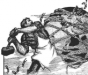 The capitalists' slogans about democracy, national self-determination, the rule of law and peace among nations are empty. What do these abstract ideals mean in reality, if not that they serve as excuses for food shortages in Africa, the cold winter in Berlin, the ruined cities of Ukraine and the mass of refugees? Empty are all capitalist slogans of national unity and social peace when it is only the working class that is on the front line of this suffering, as we see clearly here in Montreal. The Russian slogans of "de-Nazification," egalitarian partnership and sovereignty are meaningless alongside the bombing of civilians, energy profits and the slaughter of a generation of young Russian and Ukrainian workers.It is only by our class taking charge of its own political perspective that the spiral of the capitalist order towards barbarism can be undone.Faced with their economic crisis, the bosses and their states are preparing for military confrontation while trying to manage economic collapse by pressuring the working class. Thus, the policy of the Canadian capitalist class becomes clear: to oppose the Russian rival using the last drop of blood of Ukrainian workers while attacking the living and working conditions of their "own" working class.Since the end of the post-war boom in the 1970s and the bursting of the speculative bubble in 2007-8, the capitalist class has been able to avoid economic collapse thanks to the deterioration of the living standards of the working class. Today's bosses, who predict the next recession, fear that this will no longer be enough in itself. On the contrary, they are increasingly driven to engage in fierce imperialist competition, with each national economy seeking to offload its losses onto its rivals.As Russia seeks to conquer to revive its ailing economy, NATO members want to prolong the war in Ukraine as long as possible to harm Russian industry and military – not peace, but victory. As U.S. Secretary of Defense Lloyd Austin said, "We want to see Russia weakened to the point where it can no longer do the kinds of things it did by invading Ukraine." At the end of June, at the NATO summit, Trudeau met with his fellow conspirators to decide how best to pursue this barbaric policy. It has happily committed more battalions to the Baltics, more weapons to Ukraine, and Canadian ships and jets to the Pacific. In July, he returned to Canada to generalize the bosses' war against the Canadian working class, as rent, food and energy prices soared.Only the struggle of the working class, on its own independent economic and political terrain, can combat the twin threats of crisis and imperialism. It is clear that the generalized crisis requires a generalized struggle of the working class. Although there has been a notable upsurge in the struggle of Quebec workers in the face of falling real wages caused by inflation, these struggles have remained sectoral and too often dominated by unions. As can be seen with the recent strikes by workers in the CPE, SQDC and hotel industry, sectoral isolation gives the bosses a clear advantage in the struggle. It is not a question of diminishing these struggles, but it is telling that, of the many recent struggles, only the Molson workers have won a defensive victory by obtaining a contract that equals current inflation. When workers in all workplaces and sectors unite their struggle, their strength is multiplied, as can be seen during the high points of our class's struggle in Quebec, whether in 1972 or 2012.The recent struggles of Quebec workers have shown that union domination only hampers the personal initiative, militancy and prospects for success of the working class. In addition to the number of recent strikes, many strike mandates have been ignored by trade unions in favour of industrial peace and negotiations between lawyers. In the 2020-2021 strike by workers at the Port of Montreal, the union ended a nineteen-day strike in favour of a return to negotiations. The federal government thus had ample time to prepare for the next round of strikes, which allowed it to put in place an injunction, ending the struggle in the name of national unity during the pandemic. Today, Biden is implementing injunctions against American rail workers and the Norwegian state has declared illegal the strike by oil rig workers in the name of the national economy steeped in imperialist competition. On the war front itself, the Ukrainian state has set out to outlaw any semblance of working class struggle for its own interests, including the possibility for the boss to tear up existing contracts.Faced with these threats facing our class, the Internationalist Communist Tendency launched the initiative "No to War but for Class War" (NWBCW), which was taken up by comrades around the world. The NWBCW initiative serves as an open political reference point for all those who see the necessity of the workers' struggle against the economic attacks of capital and its descent into imperialist rivalry: those who have no illusions about pacifism or the possibility of going through capitalist institutions to avoid the imposition of barbarism by capitalism. On the contrary, we recognize that the only adequate response to this situation is the independent struggle of the working class. The defensive struggles of our class against the attacks of capital must be transformed into a political offensive against the system of capitalism.For us workers in Montreal, rising rents and weapons in Ukraine are the flip side of the same capitalist crisis. Our struggle against these conditions clearly reveals that the main enemy is at home!If you agree, we invite you to contact us at nwbcwmontreal@gmail.com.Translation on English by Claudio Buttinelli – RomaNessuna guerra imperialista, ma guerra di classe! Il nemico principale è a casa!Per annullare l'iscrizione a questo elenco robertbibeau@hotmail.comQuesto articolo è disponibile sul webmagazine: http://www.les7duquebec.netSu: https://les7duquebec.net/archives/281132                                               17.3.2023 Di Révolution ou guerre. Gli slogan dei capitalisti sulla democrazia, l'autodeterminazione nazionale, lo stato di diritto e la pace tra le nazioni sono vuoti. Che cosa significano in realtà questi ideali astratti, se non che servono come scuse per la scarsità di cibo in Africa, il freddo inverno a Berlino, le città in rovina dell'Ucraina e la massa dei rifugiati? Vuoti sono tutti gli slogan capitalisti di unità nazionale e di pace sociale quando è solo la classe operaia ad essere in prima linea in questa sofferenza, come vediamo chiaramente qui a Montreal. Gli slogan russi di "denazificazione", partnership egualitaria e sovranità sono privi di significato insieme ai bombardamenti sui civili, ai profitti energetici e al massacro di una generazione di giovani lavoratori russi e ucraini.È solo con la nostra classe che si fa carico della propria prospettiva politica che la spirale dell'ordine capitalista verso la barbarie può essere annullata.Di fronte alla loro crisi economica, i padroni e i loro stati si stanno preparando allo scontro militare mentre cercano di gestire il collasso economico facendo pressione sulla classe operaia. Così, la politica della classe capitalista canadese diventa chiara: opporsi al rivale russo usando l'ultima goccia di sangue dei lavoratori ucraini mentre attacca le condizioni di vita e di lavoro della "propria" classe operaia.Dalla fine del boom del dopoguerra nel 1970 e dallo scoppio della bolla speculativa nel 2007-8, la classe capitalista è stata in grado di evitare il collasso economico grazie al deterioramento degli standard di vita della classe operaia. I padroni di oggi, che prevedono la prossima recessione, temono che questo non sarà più sufficiente di per sé. Al contrario, sono sempre più spinti a impegnarsi in una feroce competizione imperialista, con ogni economia nazionale che cerca di scaricare le sue perdite sui suoi rivali.Mentre la Russia cerca di conquistare per rilanciare la sua economia malata, i membri della NATO vogliono prolungare la guerra in Ucraina il più a lungo possibile per danneggiare l'industria e l'esercito russo – non la pace, ma la vittoria. Come ha detto il segretario alla Difesa degli Stati Uniti Lloyd Austin, "Vogliamo vedere la Russia indebolita al punto in cui non può più fare il tipo di cose che ha fatto invadendo l'Ucraina". Alla fine di giugno, al vertice della NATO, Trudeau ha incontrato i suoi compagni cospiratori per decidere come perseguire al meglio questa politica barbara. Ha felicemente impegnato più battaglioni nei Paesi Baltici, più armi in Ucraina e navi e jet canadesi nel Pacifico. A luglio, tornò in Canada per generalizzare la guerra dei padroni contro la classe operaia canadese, mentre i prezzi degli affitti, del cibo e dell'energia salivano alle stelle.Solo la lotta della classe operaia, sul suo terreno economico e politico indipendente, può combattere le minacce gemelle della crisi e dell'imperialismo. È chiaro che la crisi generalizzata richiede una lotta generalizzata della classe operaia. Sebbene ci sia stata una notevole impennata nella lotta dei lavoratori del Quebec di fronte alla caduta dei salari reali causata dall'inflazione, queste lotte sono rimaste settoriali e troppo spesso dominate dai sindacati. Come si può vedere con i recenti scioperi dei lavoratori del CPE, del SQDC e dell'industria alberghiera, l'isolamento settoriale dà ai padroni un chiaro vantaggio nella lotta. Non si tratta di sminuire queste lotte, ma è significativo che, delle molte lotte recenti, solo i lavoratori di Molson abbiano ottenuto una vittoria difensiva ottenendo un contratto uguale all'inflazione corrente. Quando i lavoratori di tutti i luoghi di lavoro e settori uniscono la loro lotta, la loro forza si moltiplica, come si può vedere durante i momenti più alti della lotta della nostra classe in Quebec, sia nel 1972 che nel 2012.Le recenti lotte dei lavoratori del Quebec hanno dimostrato che il dominio sindacale ostacola solo l'iniziativa personale, la militanza e le prospettive di successo della classe operaia. Oltre al numero di scioperi recenti, molti mandati di sciopero sono stati ignorati dai sindacati a favore della pace industriale e dei negoziati tra avvocati. Nello sciopero 2020-2021 dei lavoratori del porto di Montreal, il sindacato ha concluso uno sciopero di diciannove giorni a favore di un ritorno ai negoziati. Il governo federale ha quindi avuto tutto il tempo per prepararsi al prossimo round di scioperi, che gli ha permesso di mettere in atto un'ingiunzione, ponendo fine alla lotta in nome dell'unità nazionale durante la pandemia. Oggi Biden sta attuando ingiunzioni contro i ferrovieri americani e lo stato norvegese ha dichiarato illegale lo sciopero dei lavoratori delle piattaforme petrolifere in nome dell'economia nazionale immersa nella competizione imperialista. Sul fronte di guerra stesso, lo stato ucraino ha deciso di mettere fuori legge qualsiasi parvenza di lotta della classe operaia per i propri interessi, compresa la possibilità per il padrone di strappare i contratti esistenti.Di fronte a queste minacce alla nostra classe, la Tendenza Comunista Internazionalista ha lanciato l'iniziativa "No alla guerra ma per la guerra di classe" (NWBCW), che è stata ripresa dai compagni di tutto il mondo. L'iniziativa NWBCW funge da punto di riferimento politico aperto per tutti coloro che vedono la necessità della lotta dei lavoratori contro gli attacchi economici del capitale e la sua discesa nella rivalità imperialista: coloro che non hanno illusioni sul pacifismo o sulla possibilità di passare attraverso le istituzioni capitaliste per evitare l'imposizione della barbarie da parte del capitalismo. Al contrario, riconosciamo che l'unica risposta adeguata a questa situazione è la lotta indipendente della classe operaia. Le lotte difensive della nostra classe contro gli attacchi del capitale devono trasformarsi in un'offensiva politica contro il sistema del capitalismo.Per noi lavoratori di Montreal, l'aumento degli affitti e delle armi in Ucraina è il rovescio della medaglia della stessa crisi capitalista. La nostra lotta contro queste condizioni rivela chiaramente che il nemico principale è in casa!Se sei d'accordo, ti invitiamo a contattarci all'indirizzo nwbcwmontreal@gmail.com.Traduzione in italiano di Claudio Buttinelli – Roma -¡No a la guerra imperialista, sino a la guerra de clases! ¡El enemigo principal está en casa!Para darse de baja de esta lista robertbibeau@hotmail.com                                               17.3.2023Este artículo está disponible en la revista web: http://www.les7duquebec.netEn: https://les7duquebec.net/archives/281132 Por Révolution ou guerre. Las consignas de los capitalistas sobre la democracia, la autodeterminación nacional, el estado de derecho y la paz entre las naciones están vacías. ¿Qué significan estos ideales abstractos en realidad, si no es que sirven como excusas para la escasez de alimentos en África, el frío invierno en Berlín, las ciudades en ruinas de Ucrania y la masa de refugiados? Vacías son todas las consignas capitalistas de unidad nacional y paz social cuando sólo la clase obrera está en la primera línea de este sufrimiento, como vemos claramente aquí en Montreal. Las consignas rusas de "desnazificación", asociación igualitaria y soberanía no tienen sentido junto con el bombardeo de civiles, las ganancias energéticas y la matanza de una generación de jóvenes trabajadores rusos y ucranianos.Es sólo si nuestra clase se hace cargo de su propia perspectiva política que la espiral del orden capitalista hacia la barbarie puede ser deshecha.Frente a su crisis económica, los patrones y sus estados se están preparando para la confrontación militar mientras tratan de manejar el colapso económico presionando a la clase obrera. Por lo tanto, la política de la clase capitalista canadiense se vuelve clara: oponerse al rival ruso utilizando la última gota de sangre de los trabajadores ucranianos mientras ataca las condiciones de vida y de trabajo de su "propia" clase trabajadora.Desde el final del auge de la posguerra en la década de 1970 y el estallido de la burbuja especulativa en 2007-8, la clase capitalista ha podido evitar el colapso económico gracias al deterioro de los niveles de vida de la clase trabajadora. Los jefes de hoy, que predicen la próxima recesión, temen que esto ya no sea suficiente en sí mismo. Por el contrario, se ven cada vez más impulsados a participar en una feroz competencia imperialista, con cada economía nacional tratando de descargar sus pérdidas en sus rivales.Mientras Rusia busca conquistar para revivir su economía enferma, los miembros de la OTAN quieren prolongar la guerra en Ucrania el mayor tiempo posible para dañar la industria y el ejército rusos, no la paz, sino la victoria. Como dijo el Secretario de Defensa de Estados Unidos, Lloyd Austin, "Queremos ver a Rusia debilitada hasta el punto en que ya no pueda hacer el tipo de cosas que hizo al invadir Ucrania". A finales de junio, en la cumbre de la OTAN, Trudeau se reunió con sus compañeros conspiradores para decidir la mejor manera de seguir esta política bárbara. Ha comprometido felizmente más batallones a los países bálticos, más armas a Ucrania y barcos y aviones canadienses al Pacífico. En julio, regresó a Canadá para generalizar la guerra de los patrones contra la clase obrera canadiense, ya que los precios de los alquileres, los alimentos y la energía se dispararon.Sólo la lucha de la clase obrera, en su propio terreno económico y político independiente, puede combatir las amenazas gemelas de la crisis y el imperialismo. Está claro que la crisis generalizada requiere una lucha generalizada de la clase obrera. Aunque ha habido un notable aumento en la lucha de los trabajadores de Quebec frente a la caída de los salarios reales causada por la inflación, estas luchas han seguido siendo sectoriales y con demasiada frecuencia dominadas por los sindicatos. Como se puede ver con las recientes huelgas de los trabajadores en el CPE, SQDC y la industria hotelera, el aislamiento sectorial da a los patrones una clara ventaja en la lucha. No se trata de disminuir estas luchas, pero es revelador que, de las muchas luchas recientes, solo los trabajadores de Molson han ganado una victoria defensiva al obtener un contrato que iguala la inflación actual. Cuando los trabajadores en todos los lugares de trabajo y sectores unen su lucha, su fuerza se multiplica, como se puede ver durante los puntos culminantes de la lucha de nuestra clase en Quebec, ya sea en 1972 o 2012.Las recientes luchas de los trabajadores de Quebec han demostrado que la dominación sindical sólo obstaculiza la iniciativa personal, la militancia y las perspectivas de éxito de la clase obrera. Además del número de huelgas recientes, muchos mandatos de huelga han sido ignorados por los sindicatos en favor de la paz laboral y las negociaciones entre abogados. En la huelga 2020-2021 de los trabajadores en el Puerto de Montreal, el sindicato puso fin a una huelga de diecinueve días a favor de un retorno a las negociaciones. Por lo tanto, el gobierno federal tuvo tiempo suficiente para prepararse para la próxima ronda de huelgas, lo que le permitió establecer una orden judicial, poniendo fin a la lucha en nombre de la unidad nacional durante la pandemia. Hoy, Biden está implementando medidas cautelares contra los trabajadores ferroviarios estadounidenses y el estado noruego ha declarado ilegal la huelga de los trabajadores de las plataformas petroleras en nombre de la economía nacional inmersa en la competencia imperialista. En el frente de guerra en sí, el Estado ucraniano se ha propuesto prohibir cualquier apariencia de lucha de la clase obrera por sus propios intereses, incluida la posibilidad de que el patrón rompa los contratos existentes.Frente a estas amenazas que enfrenta nuestra clase, la Corriente Comunista Internacionalista lanzó la iniciativa "No a la guerra sino por la guerra de clases" (NWBCW), que fue adoptada por camaradas de todo el mundo. La iniciativa NWBCW sirve como un punto de referencia político abierto para todos aquellos que ven la necesidad de la lucha de los trabajadores contra los ataques económicos del capital y su descenso a la rivalidad imperialista: aquellos que no se hacen ilusiones sobre el pacifismo o la posibilidad de pasar por las instituciones capitalistas para evitar la imposición de la barbarie por el capitalismo. Por el contrario, reconocemos que la única respuesta adecuada a esta situación es la lucha independiente de la clase obrera. Las luchas defensivas de nuestra clase contra los ataques del capital deben transformarse en una ofensiva política contra el sistema capitalista.Para nosotros, los trabajadores en Montreal, el aumento de los alquileres y las armas en Ucrania son la otra cara de la misma crisis capitalista. ¡Nuestra lucha contra estas condiciones revela claramente que el enemigo principal está en casa!Si está de acuerdo, le invitamos a ponerse en contacto con nosotros en nwbcwmontreal@gmail.com.Traduccion en espanol por Claudio Buttinelli – RomaINFOBREF N°561 War all the irons are under fireTo unsubscribe from this list robertbibeau@hotmail.com                                               17.3.2023This article is available ​​on the webmagazine: http://www.les7duquebec.netOn: https://les7duquebec.net/archives/281094Universal national service: France preparing for war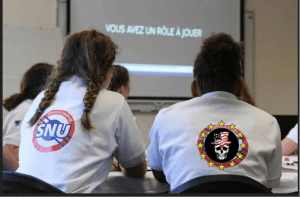 Date of article March 11, 2023Militarism is preparation for market-sharing war.Introduced in 2019, the Universal National Service (SNU) is a form of soft military service. Initially based on volunteerism, Emmanuel Macron has always promised its generalization and its mandatory nature.With 32,000 young people in 2022, the project is far from its goals and yet it is fast approaching the implementation of its mandatory generalization, first in 6 departments and, eventually, throughout the territory. All this will most likely be integrated into the next military programming law (LPM) to be voted in the spring, and whose already known increase in the budget illustrates the increased militarization of the France.A press article revealed that this obligation could take the form of 2 weeks for all second-year students on their school time on the basis of a day from 6:30 a.m. to 22:30 p.m., all in a different department from theirs.There is the whole panoply of military discipline, such as the wearing of the uniform and the prohibition of the mobile phone, the raising of the flag at 8am on the background of Marseillaise, etc. The obligation would go through the fact of being able to take certain exams and this would provide bonus points for Parcoursup.In fact, the UNS is neither more nor less than a war preparation integrated into the general issue of national mobilization, and in particular that of reservists since the continuation of the SNU consists in the possibility of integrating the operational reserve to be increased with the LPM 2024-2030.Like arms shipments to Ukraine, like the Hemex-Orion 2023 exercise, like its role as "Framework Nation" in Romania on behalf of NATO, the France seeks to give itself the means to assume tomorrow's world war.The SNU is if you want the same thing as the 3-year law which increased compulsory military service from 2 to 3 years in 1913 in preparation for the war with Germany. This is all the more so since 4 July 2022 the Secretary of State for Youth and Universal National Service has been under the supervision of the Ministry of the Armed Forces.Obviously, we do not go from the end of military service in 1997 to its recovery in a snap, especially in a country sanitized by the consumer society. You need airlocks and the SNU is one of them.Image of the SNU in French Guiana in 2021Therefore, to make a consistent criticism of the UNS, it is necessary to link the question of the militarization of civil society with its historical foundation, which is nothing other than the tendency to the war of repartition. Because this is what offends popular sensibilities in the next mandatory implementation of the SNU: the assumption by the army of civilian tasks even outside school time in order to prepare minds for the national war effort.Without such a critical dimension, we miss the historical boat and expose ourselves to the same mistakes as the left before 1914 with its general rallying to the "defense of the fatherland".It must even be specified here, out of responsibility towards the people who have a great sense of reality, that it is above all necessary to refuse the rejection of bourgeois militarism, to refuse military commitment in the service of the Western order subject to the United States.But, once we have said that, we must, alas, think about the reality of the world marked by the tendency to war. Not that we must choose one imperialist camp against another, not that we must accept war in the service of the powerful, but that the battle for peace irremediably requires us to think about opposition to the bourgeois armies that will oppose any emancipation of capitalism which, when it is in crisis, takes us each time towards general war.Therefore, the rejection of the UNS, as an expression of bourgeois militarism, requires an alternative, that of military education for all. Or to put it in a simple formula: popular democracy + the gun, the self-discipline of the people for their total emancipation, capitalism and its wars.There are therefore not 36,000 possibilities in the face of this groundswell that rhythms and will punctuate the coming years: either we choose an imperialist camp, the United States or China, or we refuse to be embarked on a 3rd world war under the slogan "war on the war of the great powers".Without this perspective, criticism of the SNU and militarism in general is doomed to failure or rather it leaves the field open to the nationalist extreme right, which takes note of reality and assumes the gun... without democracy.The consequent criticism of the SNU can only be a criticism of the militarization of France as part of the war of redivision of the world. It must be the pretext for a large-scale pacifist popular mobilization against French power in the service of NATO.The NPA's opportunism on UkraineThe main enemy is in your own country!Le P'tit Rouge n°15 – January 2023Biden's $1000 trillion budget for world warDemocrats and congressional Republicans support the administration's plans to escalate military operations against Russia, China, and the Middle East.The European Union accelerates the production of munitions and organises a war economyWednesday's meeting of EU defence ministers in Stockholm was entirely devoted to escalating NATO's war against Russia. The aim was to quickly provide the Ukrainian army with massive quantities of ammunition in order to repel the Russian army on the eastern Ukrainian front and to go on the counteroffensive. Read more WSWSThe danger to human survival is the bourgeoisie!In the midst of the carnage of the First World War, the German revolutionary communist Karl LIEBKNECHT warned the proletarians of all countries in these luminous terms. He thus designated, not the "immigrant" or "the assisted", but indeed the only objective enemy of the workers: the bourgeoisie! And this warning unfortunately remains more relevant than ever because it is still today this same class that plunges the world into the abominations of war, misery and ignorance.Predation is his only program...Great state clerks, businessmen, bosses and other politicos constitute this social class installed in the highest spheres of power. It exists only because of the exploitation it exerts on wage labour, the meticulously organized plunder throughout the planet, the domination it secures thanks to the state up to its most barbaric forms that are the police and the army. In France, the capitalists elected a mafia gang to punish the working class as too protesting and far too costly by the world standard of labor prices. The MACRON-BORNE government, in application of European directives and the recommendations of the International Monetary Fund, has the mission to crush wages, privatize public services, liquidate Social Security, and destroy the pay-as-you-go pension system. The policies put in place are no more than a mixture of predation and repression. To ruin, in blood and tears, the achievements of human civilization, such are the Alpha and Omega of these scoundrels who govern us.... Because its system doesn't work: capitalism ruins humanity.And the effects of these policies, combined with the impacts of the law of profit, create a reality that, day after day, turns into a nightmare. The surge in prices will continue in 2023: food, energy, transport, no area will escape, in the wake of the record increases recorded in 2022. Inflation will be 8.5% on average in the European Union. Already, queues are growing in front of the Restos du Cœur and 600,000 young people are languishing below the poverty line in France. As a result of the recent reform of unemployment insurance, the unemployed are hunted down, thrown into misery: UNEDIC establishes a 16% decrease on average in unemployment benefits since December 2021. The deaths are no longer counted in hospital emergency rooms in a country that, until recently, had the most efficient health care system in the world...Imperialist war is a way out for the capitalists, a grave for the exploited.A real internal war is therefore being waged against the proletarians, here as elsewhere. The state locked us up, in the name of a health crisis that was only a test, on a large scale, of governance by large multinationals in fear, lies and the destruction of the last democratic relics. It was necessary to slow down world production very markedly because the average rate of profit was no longer satisfactory to reproduce global capitalism, while at the same time driving home the toiling masses who, on all continents, were rebelling.However, this operation has failed, the crisis of capital accumulation is deepening. From then on, there is imperialist war, in the heart of Europe, between NATO and Russia, with already 100,000 dead on each side of the front! "A warm-up," as the US strategic high command likes to say, a prelude to the high-intensity conflict with China.Poodles of US decision-makers, the Macronists throw France workers into the "war economy". More than 100 billion dollars have already been granted to Ukraine, including French envelopes, and weapons of all kinds are delivered in large quantities daily, including French equipment. Since the economy is everywhere stranded, then imperialist war, as in the great tragedies of the past, is erected as a solution. Macron is then proud to present the next military programming law for the period 2024-2030 providing for a budget of the armed forces of 377 billion, an increase of 28% compared to the previous period! The French military-industrial complex expected no less, which sees its profits increase in proportion to the blood shed!While tens of thousands of business bankruptcies are expected in France for the first half of 2023, dozens of high schools are closing because of the education reform, universities are interrupting classes for lack of electricity, the vampires in power pride themselves on wanting to "sustainably promote the spirit of defense in society and the state" with great propaganda blows among young people, on the Internet and even in schools. Yet it is neither Major Gerald's biceps, nor the possibility of passing his driving license as part of the Universal National Service that will manage to make us forget what war is: the atrocity allowed!The proletarian revolution to put an end to this criminal system...This internal and external war relies on our corpses to save a system incapable of meeting the basic needs of humanity. And the outcome, faced with this terrible truth, is not to be sought on the side of the "national representation", since this one, from the NUPES to the RN, supports the warmongering measures of the MACRON-BORNE government.While the French bourgeoisie counts among its own the wealthiest man in the world, Bernard Arnault, while the pension reform comes to strike a new strike against the rights of the working class, it is high time to organize and counterattack.Let us elect autonomous strike and struggle committees in general assemblies, let us form liaison committees between sectors and striking companies, let us organize self-reductions in shops, transport, let us prepare the great insurrectionary general strike that will drive out those who speculate on our graves!Down with imperialist war! Long live the world proletarian revolution!In the midst of a "social crisis" Macron helps the EU to fill up... shells for Ukraine!!!Wednesday 8 March 2023, by LuniterreThe system is currently so convinced of its balance of power that it does not hesitate to bluntly expose its objectives, with cynicism and relish, to the most outrageous disregard of the most obvious human and social concerns.It is therefore sometimes not necessary to engage in subtle analyses to understand and reveal one's intentions, which are therefore not really "secret" in the current circumstances, despite the violence of social reality.An hour apart, two AFP dispatches "speak for themselves", and are therefore, unfortunately, worth being "paralleled" and even quoted in extenso.'EU wants to stock up on Ukraine with shells'Information provided by AFP • 08/03/2023 at 12:00"Activate the war economy mode": the defense ministers of the European Union refine Wednesday a plan of deliveries to Ukraine of shells and ammunition, despite stocks under pressure, with a first emergency component at one billion euros.The Ukrainian army, which fires thousands every day to repel the Russian invader, faces a glaring lack of 155mm shells for its guns, Kiev and its Western backers have warned in recent weeks.The ministers, meeting in Stockholm on Wednesday in the presence of NATO Secretary General Jens Stoltenberg and their Ukrainian counterpart Oleksiy Reznikov, are to work on a three-part plan."Our number one priority is air defense systems, as well as ammunition, ammunition, and more ammunition," the Kiev representative told reporters upon arrival.The aim is to move forward for adoption on 20 March at a meeting of European foreign policy chiefs, while the Ukrainian army is threatened with encirclement on the Bakhmut hotspot in the east of the country.Based on large joint purchases to reassure manufacturers about the sustainability of orders, the project aims both to meet Kiev's immediate needs and to boost the capabilities of the European defense industry in the longer term.The first component, designed by EU diplomats, aims to use one billion euros from the European Peace Facility (EFF) to deliver shells in stock to member states' armies within a few weeks.Ukraine's European allies have already drawn heavily on their military stocks, with support amounting to €12 billion, including €3.6 billion from EFF.High intensityAccording to EU officials, there are still enough 155mm shells in stock not to put EU countries at risk. But the defence ministers must take stock of the situation."I don't know what the level of stocks is, that's why we are here together," said the head of European diplomacy Josep Borell, on this highly sensitive subject.The plan on the table on Wednesday also includes joint orders for the armies of the EU and Ukraine, aimed at incentivizing shell manufacturers to increase their capabilities.Ukraine, supported by countries like Estonia, wants more."It's not enough because we need a million shells, so about four billion euros," Reznikov said. "We need more!"The EU also wants to avoid having its plan hampered by bureaucracy.One question remains whether orders should be placed by the European Union's defence agency, or by member states with more experience of such contracts.Another point of disagreement: the hypothesis of buying shells outside Europe, a way to go faster according to some but without supporting the European military-industrial complex worries others."If there are possible deliveries from other countries, I don't think we should rule out that possibility," Swedish Minister Pål Jonson said. "I believe the priority must be to help Ukraine and find ways to achieve this."On the other hand, there is a consensus among the 27 that after many years of post-Cold War military disinvestment and so-called asymmetric conflicts, we must prepare again for conflicts between great powers."We are at a decisive moment in our support for Ukraine, and it is absolutely imperative that we move towards a form of mode +war economy +," insisted the European Commissioner for the Internal Market, Thierry Breton.In addition to joint orders, the Commissioner must plead with ministers on the need to make more funds available for industrial capacity and favourable loans."We clearly need to be sure that we can drastically increase our capacity to produce more in Europe," the former French minister said.https://www.boursorama.com/actualite-economique/actualites/l-ue-veut-faire-le-plein-d-obus-pour-l-ukraine-fa3ddbd811fb9156c2e3ec6e264961c3Translation on English by Claudio Buttinelli – RomaINFOBREF N°561 Guerra tutti i ferri sono sotto tiroPer annullare l'iscrizione a questo elenco robertbibeau@hotmail.comQuesto articolo è disponibile sul webmagazine: http://www.les7duquebec.netSu: https://les7duquebec.net/archives/281094                                               17.3.2023Servizio nazionale universale: la Francia si prepara alla guerraData dell'articolo 11 marzo 2023Il militarismo è la preparazione per la guerra di condivisione del mercato.Introdotto nel 2019, il Servizio Nazionale Universale (SNU) è una forma di servizio militare morbido. Inizialmente basato sul volontariato, Emmanuel Macron ha sempre promesso la sua generalizzazione e la sua natura obbligatoria.Con 32.000 giovani nel 2022, il progetto è lontano dai suoi obiettivi eppure si sta avvicinando rapidamente all'attuazione della sua generalizzazione obbligatoria, prima in 6 dipartimenti e, infine, in tutto il territorio. Tutto questo sarà molto probabilmente integrato nella prossima legge di programmazione militare (LPM) che sarà votata in primavera, e il cui già noto aumento del bilancio illustra la crescente militarizzazione della Francia.Un articolo di stampa ha rivelato che questo obbligo potrebbe assumere la forma di 2 settimane per tutti gli studenti del secondo anno nel loro orario scolastico sulla base di un giorno dalle 6:30 alle 22:30, il tutto in un dipartimento diverso dal loro.C'è tutta la panoplia della disciplina militare, come l'uso dell'uniforme e il divieto del telefono cellulare, l'innalzamento della bandiera alle 8 del mattino sullo sfondo della Marsigliese, ecc. L'obbligo passerebbe attraverso il fatto di poter sostenere determinati esami e questo fornirebbe punti bonus per Parcoursup.Infatti, l'UNS non è né più né meno che una preparazione bellica integrata nella questione generale della mobilitazione nazionale, e in particolare quella dei riservisti poiché la continuazione della SNU consiste nella possibilità di integrare la riserva operativa da aumentare con la LPM 2024-2030.Come le spedizioni di armi in Ucraina, come l'esercitazione Hemex-Orion 2023, come il suo ruolo di "nazione quadro" in Romania per conto della NATO, la Francia cerca di darsi i mezzi per assumere la guerra mondiale di domani.La SNU è se vuoi la stessa cosa della legge di 3 anni che ha aumentato il servizio militare obbligatorio da 2 a 3 anni nel 1913 in preparazione della guerra con la Germania. Ciò è tanto più vero dal 4 luglio 2022 il Segretario di Stato per la gioventù e il servizio nazionale universale è sotto la supervisione del Ministero delle forze armate.Ovviamente, non si passa dalla fine del servizio militare nel 1997 alla sua ripresa in un attimo, soprattutto in un paese sterilizzato dalla società dei consumi. Hai bisogno di camere di equilibrio e la SNU è una di queste.Immagine della SNU nella Guyana francese nel 2021Pertanto, per fare una critica coerente dell'ONU, è necessario collegare la questione della militarizzazione della società civile con il suo fondamento storico, che non è altro che la tendenza alla guerra di ripartizione. Perché questo è ciò che offende la sensibilità popolare nella prossima attuazione obbligatoria dell'SNU: l'assunzione da parte dell'esercito di compiti civili anche al di fuori dell'orario scolastico al fine di preparare le menti allo sforzo bellico nazionale.Senza una dimensione così critica, ci manca la barca storica e ci esponiamo agli stessi errori della sinistra prima del 1914 con il suo generale raduno alla "difesa della patria".Bisogna anche specificare qui, per responsabilità verso le persone che hanno un grande senso della realtà, che è soprattutto necessario rifiutare il rifiuto del militarismo borghese, rifiutare l'impegno militare al servizio dell'ordine occidentale soggetto agli Stati Uniti.Ma, una volta detto questo, dobbiamo, ahimè, pensare alla realtà del mondo segnato dalla tendenza alla guerra. Non che dobbiamo scegliere un campo imperialista contro un altro, non che dobbiamo accettare la guerra al servizio dei potenti, ma che la battaglia per la pace ci impone irrimediabilmente di pensare all'opposizione agli eserciti borghesi che si oppongono a qualsiasi emancipazione del capitalismo che, quando è in crisi, ci porta ogni volta verso la guerra generale.Pertanto, il rifiuto dell'ONU, come espressione del militarismo borghese, richiede un'alternativa, quella dell'educazione militare per tutti. O per dirla in una formula semplice: democrazia popolare + la pistola, l'autodisciplina del popolo per la sua totale emancipazione, il capitalismo e le sue guerre.Non ci sono quindi 36.000 possibilità di fronte a questa ondata che scandisce e punteggerà i prossimi anni: o scegliamo un campo imperialista, gli Stati Uniti o la Cina, o rifiutiamo di essere imbarcati in una 3a guerra mondiale con lo slogan "guerra alla guerra delle grandi potenze".Senza questa prospettiva, la critica dell'SNU e del militarismo in generale è destinata al fallimento o piuttosto lascia campo libero all'estrema destra nazionalista, che prende atto della realtà e assume la pistola... senza democrazia.La conseguente critica alla SNU non può che essere una critica alla militarizzazione della Francia come parte della guerra di ridivisione del mondo. Deve essere il pretesto per una mobilitazione popolare pacifista su larga scala contro il potere francese al servizio della NATO.L'opportunismo dell'NPA sull'UcrainaIl nemico principale è nel tuo paese!Le P'tit Rouge n°15 – Gennaio 2023Il budget di 1000 trilione di dollari di Biden per la guerra mondialeDemocratici e repubblicani del Congresso sostengono i piani dell'amministrazione per intensificare le operazioni militari contro Russia, Cina e Medio Oriente.L'Unione europea accelera la produzione di munizioni e organizza un'economia di guerraLa riunione di mercoledì dei ministri della difesa dell'UE a Stoccolma è stata interamente dedicata all'escalation della guerra della NATO contro la Russia. L'obiettivo era quello di fornire rapidamente all'esercito ucraino enormi quantità di munizioni per respingere l'esercito russo sul fronte ucraino orientale e andare alla controffensiva. Leggi di più WSWSIl pericolo per la sopravvivenza umana è la borghesia!Nel bel mezzo della carneficina della prima guerra mondiale, il comunista rivoluzionario tedesco Karl LIEBKNECHT mise in guardia i proletari di tutti i paesi in questi termini luminosi. Egli designò così non l'"immigrato" o l'"assistito", ma l'unico nemico oggettivo dei lavoratori: la borghesia! E questo avvertimento rimane purtroppo più attuale che mai perché è ancora oggi questa stessa classe che fa precipitare il mondo negli abomini della guerra, della miseria e dell'ignoranza.La predazione è il suo unico programma...Grandi impiegati statali, uomini d'affari, padroni e altri politici costituiscono questa classe sociale installata nelle più alte sfere di potere. Esiste solo per lo sfruttamento che esercita sul lavoro salariato, il saccheggio meticolosamente organizzato in tutto il pianeta, il dominio che assicura grazie allo Stato fino alle sue forme più barbare che sono la polizia e l'esercito. In Francia, i capitalisti hanno eletto una banda mafiosa per punire la classe operaia come troppo protestante e troppo costosa per lo standard mondiale dei prezzi del lavoro. Il governo MACRON-BORNE, in applicazione delle direttive europee e delle raccomandazioni del Fondo Monetario Internazionale, ha la missione di schiacciare i salari, privatizzare i servizi pubblici, liquidare la sicurezza sociale e distruggere il sistema pensionistico pay-as-you-go. Le politiche messe in atto non sono altro che un misto di predazione e repressione. A rovinare, nel sangue e nelle lacrime, le conquiste della civiltà umana, tali sono l'Alfa e l'Omega di questi mascalzoni che ci governano.... Perché il suo sistema non funziona: il capitalismo rovina l'umanità.E gli effetti di queste politiche, combinati con gli impatti della legge del profitto, creano una realtà che, giorno dopo giorno, si trasforma in un incubo. L'impennata dei prezzi continuerà nel 2023: cibo, energia, trasporti, nessuna area sfuggirà, sulla scia degli aumenti record registrati nel 2022. L'inflazione sarà in media dell'8,5 per cento nell'Unione europea. Già si moltiplicano le code davanti ai Restos du Cœur e 600.000 giovani languono sotto la soglia di povertà in Francia. A seguito della recente riforma dell'assicurazione contro la disoccupazione, i disoccupati sono braccati, gettati nella miseria: UNEDIC stabilisce una diminuzione media del 16% delle prestazioni di disoccupazione da dicembre 2021. I decessi non vengono più conteggiati nei pronto soccorso degli ospedali di un paese che, fino a poco tempo fa, aveva il sistema sanitario più efficiente del mondo...La guerra imperialista è una via d'uscita per i capitalisti, una tomba per gli sfruttati.Si sta dunque conducendo una vera e propria guerra interna contro i proletari, qui come altrove. Lo Stato ci ha rinchiusi, in nome di una crisi sanitaria che era solo un test, su larga scala, di governo da parte delle grandi multinazionali nella paura, nella menzogna e nella distruzione delle ultime reliquie democratiche. Era necessario rallentare la produzione mondiale in modo molto marcato perché il saggio medio del profitto non era più soddisfacente per riprodurre il capitalismo globale, mentre allo stesso tempo scacciava a casa le masse lavoratrici che, in tutti i continenti, si stavano ribellando.Tuttavia, questa operazione è fallita, la crisi dell'accumulazione di capitale si sta approfondendo. Da allora in poi, c'è una guerra imperialista, nel cuore dell'Europa, tra NATO e Russia, con già 100.000 morti su ogni lato del fronte! "Un riscaldamento", come ama dire l'alto comando strategico degli Stati Uniti, preludio al conflitto ad alta intensità con la Cina.Barboncini dei decisori statunitensi, i macronisti gettano i lavoratori francesi nell'"economia di guerra". Più di 100 miliardi di dollari sono già stati concessi all'Ucraina, comprese le buste francesi, e armi di ogni tipo vengono consegnate in grandi quantità ogni giorno, comprese le attrezzature francesi. Poiché l'economia è ovunque bloccata, allora la guerra imperialista, come nelle grandi tragedie del passato, viene eretta come soluzione. Macron è poi orgoglioso di presentare la prossima legge di programmazione militare per il periodo 2024-2030 che prevede un budget delle forze armate di 377 miliardi, con un aumento del 28% rispetto al periodo precedente! Il complesso militare-industriale francese non si aspettava di meno, che vede aumentare i suoi profitti in proporzione allo spargimento di sangue!Mentre decine di migliaia di fallimenti aziendali sono previsti in Francia per la prima metà del 2023, decine di scuole superiori stanno chiudendo a causa della riforma dell'istruzione, le università stanno interrompendo le lezioni per mancanza di elettricità, i vampiri al potere si vantano di voler "promuovere in modo sostenibile lo spirito di difesa nella società e nello stato" con grandi colpi di propaganda tra i giovani, su Internet e persino nelle scuole. Eppure non sono né i bicipiti del maggiore Gerald, né la possibilità di passare la sua patente di guida come parte del Servizio Nazionale Universale che riusciranno a farci dimenticare cos'è la guerra: l'atrocità permessa!La rivoluzione proletaria per porre fine a questo sistema criminale...Questa guerra interna ed esterna si basa sui nostri cadaveri per salvare un sistema incapace di soddisfare i bisogni fondamentali dell'umanità. E il risultato, di fronte a questa terribile verità, non è da cercare dalla parte della "rappresentanza nazionale", poiché questa, dal NUPES al RN, sostiene le misure guerrafondaie del governo MACRON-BORNE.Mentre la borghesia francese annovera tra i suoi l'uomo più ricco del mondo, Bernard Arnault, mentre la riforma delle pensioni viene a colpire un nuovo sciopero contro i diritti della classe operaia, è giunto il momento di organizzarsi e contrattaccare.Eleggiamo comitati autonomi di sciopero e di lotta nelle assemblee generali, formiamo comitati di collegamento tra settori e aziende in sciopero, organizziamo autoriduzioni nei negozi, nei trasporti, prepariamo il grande sciopero generale insurrezionale che caccerà coloro che speculano sulle nostre tombe!Abbasso la guerra imperialista! Viva la rivoluzione proletaria mondiale!Nel bel mezzo di una "crisi sociale" Macron aiuta l'UE a fare il pieno... conchiglie per l'Ucraina!!!mercoledì 8 marzo 2023, by LuniterreIl sistema è attualmente così convinto del suo equilibrio di potere che non esita a esporre senza mezzi termini, con cinismo e gusto, i suoi obiettivi al più oltraggioso disprezzo delle più evidenti preoccupazioni umane e sociali.A volte non è quindi necessario impegnarsi in analisi sottili per comprendere e rivelare le proprie intenzioni, che quindi non sono realmente "segrete" nelle circostanze attuali, nonostante la violenza della realtà sociale.A un'ora di distanza, due dispacci dell'AFP "parlano da soli", e quindi, purtroppo, meritano di essere "paralleli" e persino citati in extenso."L'UE vuole fare scorta di proiettili sull'Ucraina"Informazioni fornite da AFP • 08/03/2023 ore 12:00"Attivare la modalità economia di guerra": i ministri della difesa dell'Unione europea perfezionano mercoledì un piano di consegne all'Ucraina di proiettili e munizioni, nonostante le scorte sotto pressione, con una prima componente di emergenza da un miliardo di euro.L'esercito ucraino, che spara migliaia di persone ogni giorno per respingere l'invasore russo, affronta una palese mancanza di proiettili da 155 mm per i suoi cannoni, Kiev e i suoi sostenitori occidentali hanno avvertito nelle ultime settimane.I ministri, riuniti mercoledì a Stoccolma alla presenza del segretario generale della NATO Jens Stoltenberg e del loro omologo ucraino Oleksiy Reznikov, lavoreranno su un piano in tre parti."La nostra priorità numero uno sono i sistemi di difesa aerea, così come munizioni, munizioni e altre munizioni", ha detto il rappresentante di Kiev ai giornalisti all'arrivo.L'obiettivo è quello di procedere all'adozione il 20 marzo in una riunione dei capi della politica estera europea, mentre l'esercito ucraino è minacciato di accerchiamento nell'hotspot di Bakhmut nell'est del paese.Basato su grandi acquisti congiunti per rassicurare i produttori sulla sostenibilità degli ordini, il progetto mira sia a soddisfare le esigenze immediate di Kiev sia a rafforzare le capacità dell'industria europea della difesa a lungo termine.Il primo componente, progettato dai diplomatici dell'UE, mira a utilizzare un miliardo di euro del Fondo europeo per la pace (EFF) per consegnare proiettili in magazzino agli eserciti degli Stati membri entro poche settimane.Gli alleati europei dell'Ucraina hanno già attinto pesantemente alle loro scorte militari, con un sostegno pari a 12 miliardi di euro, inclusi 3,6 miliardi di euro dal FEP.Alta intensità –Secondo i funzionari dell'UE, ci sono ancora abbastanza proiettili da 155 mm in magazzino per non mettere a rischio i paesi dell'UE. Ma i ministri della difesa devono fare il punto della situazione."Non so quale sia il livello delle scorte, ecco perché siamo qui insieme", ha detto il capo della diplomazia europea Josep Borell, su questo argomento molto delicato.Il piano sul tavolo di mercoledì include anche ordini congiunti per gli eserciti dell'UE e dell'Ucraina, volti a incentivare i produttori di proiettili ad aumentare le loro capacità.L'Ucraina, sostenuta da paesi come l'Estonia, vuole di più."Non è sufficiente perché abbiamo bisogno di un milione di proiettili, quindi circa quattro miliardi di euro", ha detto Reznikov. "Abbiamo bisogno di più!"L'UE vuole anche evitare che il suo piano sia ostacolato dalla burocrazia.Rimane la questione se gli ordini debbano essere effettuati dall'agenzia per la difesa dell'Unione europea o dagli Stati membri con maggiore esperienza di tali contratti.Altro punto di disaccordo: l'ipotesi di acquistare proiettili fuori dall'Europa, un modo per andare più veloci secondo alcuni ma senza sostenere il complesso militare-industriale europeo preoccupa altri."Se ci sono possibili consegne da altri paesi, non penso che dovremmo escludere questa possibilità", ha detto il ministro svedese Pål Jonson. "Credo che la priorità debba essere quella di aiutare l'Ucraina e trovare modi per raggiungere questo obiettivo".D'altra parte, c'è un consenso tra i 27 sul fatto che dopo molti anni di disinvestimento militare post-guerra fredda e cosiddetti conflitti asimmetrici, dobbiamo prepararci di nuovo ai conflitti tra grandi potenze."Siamo in un momento decisivo nel nostro sostegno all'Ucraina, ed è assolutamente imperativo che ci muoviamo verso una forma di modalità + economia di guerra +", ha insistito il commissario europeo per il mercato interno, Thierry Breton.Oltre alle ordinanze congiunte, il Commissario deve chiedere ai ministri la necessità di rendere disponibili maggiori fondi per la capacità industriale e prestiti agevolati."Dobbiamo chiaramente essere sicuri di poter aumentare drasticamente la nostra capacità di produrre di più in Europa", ha detto l'ex ministro francese.https://www.boursorama.com/actualite-economique/actualites/l-ue-veut-faire-le-plein-d-obus-pour-l-ukraine-fa3ddbd811fb9156c2e3ec6e264961c3Traduzione in italiano di Claudio Buttinelli – Roma -INFOBREF N°561 Guerra todos los hierros están bajo fuegoPara darse de baja de esta lista robertbibeau@hotmail.com                                               17.3.2023Este artículo está disponible en la revista web: http://www.les7duquebec.netEn: https://les7duquebec.net/archives/281094Servicio nacional universal: Francia se prepara para la guerraFecha del artículo 11 de marzo de 2023El militarismo es la preparación para la guerra de reparto de mercados.Introducido en 2019, el Servicio Nacional Universal (SNU) es una forma de servicio militar blando. Inicialmente basado en el voluntariado, Emmanuel Macron siempre ha prometido su generalización y su carácter obligatorio.Con 32.000 jóvenes en 2022, el proyecto está lejos de sus objetivos y, sin embargo, se acerca rápidamente a la implementación de su generalización obligatoria, primero en 6 departamentos y, eventualmente, en todo el territorio. Todo esto probablemente se integrará en la próxima ley de programación militar (LPM) que se votará en la primavera, y cuyo aumento ya conocido en el presupuesto ilustra el aumento de la militarización de Francia.Un artículo de prensa reveló que esta obligación podría tomar la forma de 2 semanas para todos los estudiantes de segundo año en su horario escolar sobre la base de un día de 6:30 a.m. a 22:30 p.m., todos en un departamento diferente al suyo.Existe toda la panoplia de disciplina militar, como el uso del uniforme y la prohibición del teléfono móvil, el izado de la bandera a las 8 de la mañana en el fondo de la Marsellesa, etc. La obligación pasaría por el hecho de poder realizar ciertos exámenes y esto proporcionaría puntos de bonificación para Parcoursup.De hecho, el SNU no es ni más ni menos que una preparación bélica integrada en la cuestión general de la movilización nacional, y en particular la de los reservistas, ya que la continuación del SNU consiste en la posibilidad de integrar la reserva operativa que se incrementará con el LPM 2024-2030.Al igual que los envíos de armas a Ucrania, como el ejercicio Hemex-Orion 2023, como su papel como "Nación Marco" en Rumania en nombre de la OTAN, Francia busca dotarse de los medios para asumir la guerra mundial del mañana.El SNU es si quieres lo mismo que la ley de 3 años que aumentó el servicio militar obligatorio de 2 a 3 años en 1913 en preparación para la guerra con Alemania. Esto es tanto más cierto desde el 4 de julio de 2022, la Secretaría de Estado para la Juventud y el Servicio Nacional Universal ha estado bajo la supervisión del Ministerio de las Fuerzas Armadas.Obviamente, no pasamos del final del servicio militar en 1997 a su recuperación en un instante, especialmente en un país desinfectado por la sociedad de consumo. Necesitas esclusas de aire y el SNU es una de ellas.Imagen del SNU en la Guayana Francesa en 2021Por lo tanto, para hacer una crítica consistente de la UNS, es necesario vincular la cuestión de la militarización de la sociedad civil con su fundamento histórico, que no es otra cosa que la tendencia a la guerra de repartición. Porque esto es lo que ofende las sensibilidades populares en la próxima implementación obligatoria de la SNU: la asunción por parte del ejército de tareas civiles incluso fuera del horario escolar para preparar las mentes para el esfuerzo de guerra nacional.Sin una dimensión tan crítica, perdemos el barco histórico y nos exponemos a los mismos errores que la izquierda antes de 1914 con su reunión general a la "defensa de la patria".Incluso debe especificarse aquí, por responsabilidad hacia las personas que tienen un gran sentido de la realidad, que es sobre todo necesario rechazar el rechazo del militarismo burgués, rechazar el compromiso militar al servicio del orden occidental sujeto a los Estados Unidos.Pero, una vez que hemos dicho eso, debemos, por desgracia, pensar en la realidad del mundo marcado por la tendencia a la guerra. No es que debamos elegir un campo imperialista contra otro, no es que debamos aceptar la guerra al servicio de los poderosos, sino que la batalla por la paz nos obliga irremediablemente a pensar en la oposición a los ejércitos burgueses que se opondrán a cualquier emancipación del capitalismo que, cuando está en crisis, nos lleva cada vez hacia la guerra general.Por lo tanto, el rechazo de la UNS, como expresión del militarismo burgués, requiere una alternativa, la de la educación militar para todos. O para decirlo en una fórmula simple: democracia popular + la pistola, la autodisciplina del pueblo para su emancipación total, el capitalismo y sus guerras.Por lo tanto, no hay 36.000 posibilidades frente a esta oleada que ritmo y marcará los próximos años: o elegimos un campo imperialista, Estados Unidos o China, o nos negamos a embarcarnos en una 3ª guerra mundial bajo el lema "guerra contra la guerra de las grandes potencias".Sin esta perspectiva, la crítica al SNU y al militarismo en general está condenada al fracaso o más bien deja el campo abierto a la extrema derecha nacionalista, que toma nota de la realidad y asume las armas... sin democracia.La consiguiente crítica al SNU sólo puede ser una crítica a la militarización de Francia como parte de la guerra de repartición del mundo. Debe ser el pretexto para una movilización popular pacifista a gran escala contra el poder francés al servicio de la OTAN.El oportunismo del NPA en Ucrania¡El enemigo principal está en tu propio país!Le P'tit Rouge n°15 – Enero 2023El presupuesto de $ 1000 billón de Biden para la guerra mundialLos demócratas y los republicanos del Congreso apoyan los planes de la administración para intensificar las operaciones militares contra Rusia, China y Medio Oriente.La Unión Europea acelera la producción de municiones y organiza una economía de guerraLa reunión del miércoles de los ministros de Defensa de la UE en Estocolmo estuvo enteramente dedicada a intensificar la guerra de la OTAN contra Rusia. El objetivo era proporcionar rápidamente al ejército ucraniano cantidades masivas de municiones para repeler al ejército ruso en el frente oriental de Ucrania y pasar a la contraofensiva. Leer más WSWS¡El peligro para la supervivencia humana es la burguesía!En medio de la carnicería de la Primera Guerra Mundial, el comunista revolucionario alemán Karl LIEBKNECHT advirtió a los proletarios de todos los países en estos términos luminosos. Así designó, no al "inmigrante" o "al asistido", sino al único enemigo objetivo de los trabajadores: ¡la burguesía! Y esta advertencia lamentablemente sigue siendo más relevante que nunca, porque todavía hoy es esta misma clase la que sumerge al mundo en las abominaciones de la guerra, la miseria y la ignorancia.La depredación es su único programa...Grandes empleados del Estado, empresarios, jefes y otros políticos constituyen esta clase social instalada en las más altas esferas del poder. Existe sólo por la explotación que ejerce sobre el trabajo asalariado, el saqueo meticulosamente organizado en todo el planeta, la dominación que asegura gracias al Estado hasta sus formas más bárbaras que son la policía y el ejército. En Francia, los capitalistas eligieron una banda mafiosa para castigar a la clase obrera como demasiado protestante y demasiado costosa para el estándar mundial de los precios de la mano de obra. El gobierno de MACRON-BORNE, en aplicación de las directivas europeas y las recomendaciones del Fondo Monetario Internacional, tiene la misión de aplastar los salarios, privatizar los servicios públicos, liquidar la Seguridad Social y destruir el sistema de pensiones de reparto por uso. Las políticas puestas en marcha no son más que una mezcla de depredación y represión. Para arruinar, en sangre y lágrimas, los logros de la civilización humana, tales son el Alfa y la Omega de estos sinvergüenzas que nos gobiernan.... Porque su sistema no funciona: el capitalismo arruina a la humanidad.Y los efectos de estas políticas, combinados con los impactos de la ley del beneficio, crean una realidad que, día tras día, se convierte en una pesadilla. El aumento de los precios continuará en 2023: alimentos, energía, transporte, ninguna zona escapará, a raíz de los aumentos récord registrados en 2022. La inflación será del 8,5% en promedio en la Unión Europea. Las colas ya están creciendo frente a los Restos du Cœur y 600.000 jóvenes languidecen por debajo del umbral de la pobreza en Francia. Como resultado de la reciente reforma del seguro de desempleo, los desempleados son perseguidos, arrojados a la miseria: UNEDIC establece una disminución del 16% en promedio en las prestaciones por desempleo desde diciembre de 2021. Las muertes ya no se contabilizan en las salas de emergencia de los hospitales de un país que, hasta hace poco, tenía el sistema de salud más eficiente del mundo...La guerra imperialista es una salida para los capitalistas, una tumba para los explotados.Por lo tanto, se está librando una verdadera guerra interna contra los proletarios, aquí como en otros lugares. El Estado nos encerró, en nombre de una crisis sanitaria que no era más que una prueba, a gran escala, de la gobernanza de las grandes multinacionales con miedo, mentiras y destrucción de las últimas reliquias democráticas. Era necesario ralentizar la producción mundial muy marcadamente porque la tasa media de ganancia ya no era satisfactoria para reproducir el capitalismo global, mientras que al mismo tiempo conducía a casa a las masas trabajadoras que, en todos los continentes, se rebelaban.Sin embargo, esta operación ha fracasado, la crisis de acumulación de capital se está profundizando. A partir de entonces, hay una guerra imperialista, en el corazón de Europa, entre la OTAN y Rusia, ¡con ya 100.000 muertos a cada lado del frente! "Un calentamiento", como le gusta decir al alto mando estratégico de Estados Unidos, un preludio del conflicto de alta intensidad con China.Caniches de tomadores de decisiones estadounidenses, los macronistas arrojan a los trabajadores franceses a la "economía de guerra". Ya se han otorgado más de 100 mil millones de dólares a Ucrania, incluidos sobres franceses, y se entregan armas de todo tipo diariamente, incluidos equipos franceses. Dado que la economía está varada en todas partes, entonces la guerra imperialista, como en las grandes tragedias del pasado, se erige como una solución. Macron se enorgullece de presentar la próxima ley de programación militar para el período 2024-2030 que prevé un presupuesto de las fuerzas armadas de 377 mil millones, ¡un aumento del 28% en comparación con el período anterior! ¡El complejo militar-industrial francés no esperaba menos, que ve aumentar sus ganancias en proporción al derramamiento de sangre!Mientras se esperan decenas de miles de quiebras de empresas en Francia para la primera mitad de 2023, docenas de escuelas secundarias están cerrando debido a la reforma educativa, las universidades están interrumpiendo las clases por falta de electricidad, los vampiros en el poder se enorgullecen de querer "promover de manera sostenible el espíritu de defensa en la sociedad y el estado" con grandes golpes de propaganda entre los jóvenes, en Internet e incluso en las escuelas. Sin embargo, no son ni los bíceps del Mayor Gerald, ni la posibilidad de aprobar su licencia de conducir como parte del Servicio Nacional Universal lo que logrará hacernos olvidar lo que es la guerra: ¡la atrocidad permitida!La revolución proletaria para poner fin a este sistema criminal...Esta guerra interna y externa depende de nuestros cadáveres para salvar un sistema incapaz de satisfacer las necesidades básicas de la humanidad. Y el resultado, frente a esta terrible verdad, no debe buscarse del lado de la "representación nacional", ya que ésta, desde las NUPES hasta la RN, apoya las medidas belicistas del gobierno MACRON-BORNE.Mientras la burguesía francesa cuenta entre los suyos al hombre más rico del mundo, Bernard Arnault, mientras la reforma de las pensiones viene a golpear una nueva huelga contra los derechos de la clase obrera, ya es hora de organizarse y contraatacar.¡Elijamos comités autónomos de huelga y lucha en asambleas generales, formemos comités de enlace entre sectores y empresas en huelga, organicemos autoreducciones en tiendas, transporte, preparemos la gran huelga general insurreccional que expulsará a los que especulan con nuestras tumbas!¡Abajo la guerra imperialista! ¡Viva la revolución proletaria mundial!En medio de una "crisis social", Macron ayuda a la UE a llenarse... proyectiles para Ucrania!!!Miércoles 8 de marzo de 2023, por LuniterreEl sistema está actualmente tan convencido de su equilibrio de poder que no duda en exponer sin rodeos sus objetivos, con cinismo y gusto, al más escandaloso desprecio de las preocupaciones humanas y sociales más obvias.Por lo tanto, a veces no es necesario realizar análisis sutiles para comprender y revelar las propias intenciones, que por lo tanto no son realmente "secretas" en las circunstancias actuales, a pesar de la violencia de la realidad social.Con una hora de diferencia, dos despachos de AFP "hablan por sí mismos" y, por lo tanto, desafortunadamente, merecen ser "paralelos" e incluso citados in extenso."La UE quiere abastecerse de proyectiles para Ucrania"Información proporcionada por AFP • 08/03/2023 a las 12:00"Activar el modo economía de guerra": los ministros de Defensa de la Unión Europea refinan este miércoles un plan de entregas a Ucrania de proyectiles y municiones, a pesar de las existencias bajo presión, con un primer componente de emergencia de mil millones de euros.El ejército ucraniano, que dispara miles todos los días para repeler al invasor ruso, se enfrenta a una evidente falta de proyectiles de 155 mm para sus armas, advirtieron Kiev y sus patrocinadores occidentales en las últimas semanas.Los ministros, reunidos en Estocolmo el miércoles en presencia del secretario general de la OTAN, Jens Stoltenberg, y su homólogo ucraniano, Oleksiy Reznikov, trabajarán en un plan de tres partes."Nuestra prioridad número uno son los sistemas de defensa aérea, así como municiones, municiones y más municiones", dijo el representante de Kiev a los periodistas a su llegada.El objetivo es avanzar para su adopción el 20 de marzo en una reunión de jefes de política exterior europea, mientras que el ejército ucraniano está amenazado con el cerco en el punto caliente de Bakhmut en el este del país.Basado en grandes compras conjuntas para tranquilizar a los fabricantes sobre la sostenibilidad de los pedidos, el proyecto tiene como objetivo satisfacer las necesidades inmediatas de Kiev y aumentar las capacidades de la industria de defensa europea a largo plazo.El primer componente, diseñado por diplomáticos de la UE, tiene como objetivo utilizar mil millones de euros del Fondo Europeo de Apoyo a la Paz (FEP) para entregar proyectiles en stock a los ejércitos de los estados miembros en unas pocas semanas.Los aliados europeos de Ucrania ya han recurrido en gran medida a sus reservas militares, con un apoyo que asciende a 12.3 millones de euros, incluidos 6.<> millones de euros del EFF.Alta intensidad –Según funcionarios de la UE, todavía hay suficientes proyectiles de 155 mm en stock para no poner en riesgo a los países de la UE. Pero los ministros de Defensa deben hacer un balance de la situación."No sé cuál es el nivel de existencias, por eso estamos aquí juntos", dijo el jefe de la diplomacia europea, Josep Borell, sobre este tema tan sensible.El plan sobre la mesa el miércoles también incluye pedidos conjuntos para los ejércitos de la UE y Ucrania, destinados a incentivar a los fabricantes de conchas a aumentar sus capacidades.Ucrania, apoyada por países como Estonia, quiere más."No es suficiente porque necesitamos un millón de proyectiles, así que unos cuatro mil millones de euros", dijo Reznikov. "¡Necesitamos más!"La UE también quiere evitar que su plan se vea obstaculizado por la burocracia.Una pregunta sigue siendo si los pedidos deben ser realizados por la agencia de defensa de la Unión Europea o por los Estados miembros con más experiencia en tales contratos.Otro punto de desacuerdo: la hipótesis de comprar proyectiles fuera de Europa, una forma de ir más rápido según algunos pero sin apoyar el complejo militar-industrial europeo preocupa a otros."Si hay posibles entregas de otros países, no creo que debamos descartar esa posibilidad", dijo el ministro sueco, Pål Jonson. "Creo que la prioridad debe ser ayudar a Ucrania y encontrar formas de lograrlo".Por otro lado, existe un consenso entre los 27 de que después de muchos años de desinversión militar posterior a la Guerra Fría y los llamados conflictos asimétricos, debemos prepararnos nuevamente para los conflictos entre grandes potencias."Estamos en un momento decisivo en nuestro apoyo a Ucrania, y es absolutamente imperativo que avancemos hacia una forma de modo + economía de guerra +", insistió el comisario europeo de Mercado Interior, Thierry Breton.Además de las órdenes conjuntas, el Comisario debe suplicar a los ministros la necesidad de poner a disposición más fondos para la capacidad industrial y los préstamos favorables."Claramente necesitamos estar seguros de que podemos aumentar drásticamente nuestra capacidad para producir más en Europa", dijo el ex ministro francés.https://www.boursorama.com/actualite-economique/actualites/l-ue-veut-faire-le-plein-d-obus-pour-l-ukraine-fa3ddbd811fb9156c2e3ec6e264961c3Traduccion en espanol por Claudio Buttinelli – RomaUcraina. I media borghesi occidentali cominciano a riconoscere la realtàPer annullare l'iscrizione a questo elenco robertbibeau@hotmail.comQuesto articolo è disponibile sul webmagazine: http://www.les7duquebec.netSu: h https://les7duquebec.net/archives/281141                                                17.3.2023 Di Moon of Alabama: https://www.moonofalabama.org/2023/03/ukraine-media-start-to-acknowledge-reality.html#more – 14 marzo 2023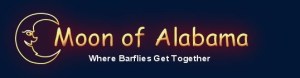 La verità sul vero stato dell'esercito ucraino sta finalmente iniziando ad apparire nei media mainstream. La situazione è grave come l'abbiamo descritta molte volte, anche se non è stata ancora completamente rivelata.Come riporta il Washington Post:L'Ucraina manca di truppe qualificate e munizioni mentre aumentano le vittime e il pessimismoTralascerò gli elementi propagandistici e mi concentrerò sui fatti. Le citazioni sono lunghe ma necessarie per catturare la profondità della situazione orribile.Il primo paragrafo:La qualità della forza militare ucraina, una volta vista come un vantaggio sostanziale sulla Russia, è stata degradata da un anno di perdite che ha spinto molti dei combattenti più esperti fuori dal campo di battaglia, portando alcuni funzionari ucraini a mettere in discussione la prontezza di Kiev per la tanto attesa offensiva di primavera.Questa offensiva primaverile è probabile che accada come l'annunciata campagna di soccorso per sbloccare Bakhmut. Quest'ultimo si è impantanato nel fango, che peggiorerà solo nelle prossime settimane.La campagna primaverile sarà composta da giovani reclute a cui verrà chiesto di utilizzare un mix selvaggio di armi che non conoscono. A meno che non ci sia una sorpresa occidentale, non vedo come potrebbe sopraffare le linee di difesa russe ben preparate.Torniamo all'articolo:L'afflusso di reclute inesperte, portate per colmare le perdite, ha cambiato il profilo delle forze ucraine, che soffrono anche di una carenza di munizioni, tra cui proiettili di artiglieria e bombe di mortaio, secondo il personale militare sul terreno.« La cosa più preziosa in tempo di guerra è l'esperienza di combattimento", ha detto un comandante di battaglione della 46a brigata d'assalto aereo, che è identificato solo dal suo nominativo, Kupol, in conformità con il protocollo militare ucraino. "Un soldato che è sopravvissuto a sei mesi di combattimenti e un soldato che esce dal poligono di tiro sono due soldati diversi. È notte e giorno". "E ci sono solo pochi soldati che hanno esperienza di combattimento", ha aggiunto Kupol. Purtroppo, sono tutti già morti o feriti. ».Queste cupe valutazioni hanno diffuso un pessimismo palpabile, anche se per lo più non riconosciuto, dalle prime linee ai corridoi del potere a Kiev, la capitale.Le perdite ucraine, stimate più vicine a 200.000 che a 100.000 morti e ancora più feriti, sono particolarmente sentite al livello di comando inferiore. Non puoi rapire un venditore o un insegnante per strada e dargli un posto di comando subordinato.Kupol ha detto che stava parlando nella speranza di ottenere un migliore addestramento per le forze ucraine da Washington e sperava che le truppe ucraine in attesa di una prossima controffensiva avrebbero avuto più successo dei soldati inesperti attualmente sul fronte sotto il suo comando.« Crediamo ancora nei miracoli", ha detto. O sarà un massacro e cadaveri, o sarà una controffensiva professionale. Ci sono due opzioni. Ma ci sarà una controffensiva in entrambi i casi".Ci vorrà davvero un miracolo perché la controffensiva sia qualcosa di diverso da un massacro.Un alto funzionario ucraino, che ha parlato a condizione di anonimato per motivi di franchezza, ha descritto il numero di carri armati promesso dall'Occidente come "simbolico". Altri hanno espresso privatamente pessimismo sulla possibilità che i rifornimenti promessi avrebbero raggiunto il campo di battaglia in tempo.« Se hai più risorse, attacchi più attivamente", ha detto l'alto funzionario. Se hai meno risorse, ti difendi di più. Ci difenderemo. Ecco perché, se mi chiedete la mia opinione personale, non credo in una grande controffensiva da parte nostra. Mi piacerebbe crederci, ma guardo le risorse e mi chiedo: "Con cosa?" Forse avremo progressi localizzati". Non abbiamo né gli uomini né le armi", ha aggiunto l'alto funzionario. E conosci il rapporto: quando sei all'offensiva, perdi due o tre volte più persone. Non possiamo permetterci di perdere così tante persone. »Gli Stati Uniti non chiederanno se "l'Ucraina può permettersi queste perdite". Spingeranno per un attacco su larga scala che avrà poche possibilità di andare oltre la sua fase di preparazione.Kupol, che ha accettato di essere fotografato e ha detto di aver capito che avrebbe potuto affrontare ritorsioni personali se avesse dato una valutazione franca, ha descritto com'era andare in combattimento con soldati appena reclutati che non avevano mai lanciato una granata, che abbandonavano facilmente le loro posizioni sotto il fuoco e che non avevano fiducia nel maneggiare armi da fuoco.La sua unità si ritirò da Soledar nell'Ucraina orientale durante l'inverno dopo essere stata circondata dalle forze russe che in seguito conquistarono la città. Kupol ricorda che centinaia di soldati ucraini delle unità che combattevano a fianco del suo battaglione semplicemente abbandonarono le loro posizioni, anche se i combattenti del gruppo mercenario russo Wagner continuavano ad avanzare.Dopo un anno di guerra, il tenente colonnello Kupol dichiarò che il suo battaglione era irriconoscibile. Su circa 500 soldati, un centinaio furono uccisi in azione e altri 400 feriti, con un conseguente completo ricambio di personale. Il tenente colonnello Kupol indicò che era l'unico professionista militare del battaglione e descrisse la difficoltà di guidare un'unità composta esclusivamente da soldati inesperti.« Sto ricevendo 100 nuovi soldati", spiega. Non mi danno il tempo di prepararli. Mi dicono: "Portali in battaglia". Lasciano cadere tutto e corrono. Questo è tutto. Capisci perché? Perché il soldato non spara. Gli chiedo perché e lui risponde: "Ho paura del rumore dello sparo". E per qualche ragione, non ha mai lanciato una granata. ... Abbiamo bisogno di istruttori della NATO in tutti i nostri centri di addestramento, e i nostri istruttori devono essere inviati lì nelle trincee. Perché hanno fallito nel loro compito. »Ha descritto gravi carenze di munizioni, tra cui la mancanza di semplici bombe da mortaio e granate per gli MK 19 di fabbricazione statunitense....« Sei in prima linea", ha detto Kupol. "Vengono da te e non c'è niente da sparare".Kupol ha detto che Kiev dovrebbe concentrarsi su una migliore preparazione sistematica di nuove truppe. "È come se tutto ciò che stiamo facendo sia rilasciare interviste e dire alla gente che abbiamo già vinto, tirare fuori un po 'di più, in due settimane, e vinceremo", ha detto.Sì, Kiev, aiutata dai media "occidentali", sta parlando di una vittoria che probabilmente non accadrà mai. Sul terreno, il punto di vista è molto diverso:Dmytro, un soldato ucraino identificato solo con il suo nome per motivi di sicurezza, ha descritto molte delle stesse condizioni. Alcuni dei soldati meno esperti che prestano servizio al suo posto nella 36a brigata marina nella regione di Donetsk "hanno paura di lasciare le trincee", ha detto. Il bombardamento a volte è così intenso che un soldato ha un attacco di panico, e poi "gli altri lo prendono".La prima volta che ha visto i suoi compagni d'armi molto scossi, Dmytro ha cercato di far capire loro la realtà dei rischi. La volta successiva, dice, "hanno appena finito la posizione". Non li biasimo", dice. Erano così confusi. »Sì, lo shock del guscio è reale. Essere sotto il fuoco dell'artiglieria è terrificante. Soprattutto quando sei un principiante, seduto in un fosso senza armatura e senza modo di rispondere.La supremazia dell'artiglieria russa spiega perché le perdite ucraine sono un multiplo di quelle sul lato russo. Ma anche se i fanti sono disponibili e ben addestrati, nulla può compensare la perdita della spina dorsale di un esercito:L'Ucraina ha perso molti dei suoi ufficiali subalterni che avevano ricevuto addestramento statunitense negli ultimi nove anni, erodendo un corpo di leadership che ha contribuito a distinguere gli ucraini dai loro nemici russi all'inizio dell'invasione, ha detto il funzionario ucraino. Oggi, queste forze devono essere sostituite. "Molti di loro sono stati uccisi", ha detto il funzionario.Sostituito da cosa? Ci vogliono anni per addestrare un sergente maggiore o un capitano. Queste posizioni richiedono esperienza sul campo. Nessuna formazione civile può sostituire questa esperienza. I corsi di tre settimane, tenuti da ufficiali "occidentali" senza una vera esperienza di guerra, non saranno in grado di compensare questo:Anche con nuove attrezzature e addestramento, i funzionari militari statunitensi considerano le forze ucraine insufficienti per attaccare lungo tutto il fronte gigante, dove la Russia ha eretto importanti difese, quindi le truppe sono addestrate a cercare punti deboli che consentano loro di sfondare con carri armati e veicoli corazzati.Non ci saranno punti deboli. O forse ce ne saranno alcuni, volutamente lasciati aperti dai russi, per attirare il "contrattacco" ucraino e intrappolarlo in un grande calderone.È finita per l'Ucraina. Le forze russe avvolgono le unità ucraine in diversi piccoli calderoni. Bakhmut è solo uno di loro. A sud di esso si trova l'area metropolitana di New York, che diventerà un'altra. Anche Avdiivka, più a sud, è in grande difficoltà e potrebbe anche essere la prima delle tre città a cadere.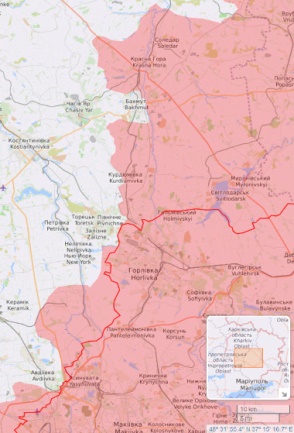 IngrandireAnche il New York Times comincia a rendersene conto:Da Kupiansk a nord ad Avdiivka a sud, Bakhmut, Lyman e decine di città nel mezzo, le forze russe stanno attaccando su un arco di 160 miglia nell'Ucraina orientale, in una lotta sempre più intensa per il vantaggio tattico in vista di possibili offensive di primavera. Pesanti combattimenti sono stati segnalati lunedì ad Avdiivka e dintorni, una città che è stata in prima linea per la maggior parte dello scorso anno ed è diventata ancora una volta un punto focale dei combattimenti negli ultimi giorni.…A Bakhmut, dove la compagnia militare privata Wagner ha preso il controllo della parte orientale della città, si stanno svolgendo brutali combattimenti nelle strade, sui resti distrutti degli edifici e nelle profondità delle miniere, secondo i blogger militari russi....A Kupiansk e nei villaggi circostanti, la Russia ha intensificato i bombardamenti e gli assalti di terra, e l'Ucraina ha ordinato ai civili di andarsene. I bombardamenti russi si sono intensificati anche a Lyman e in altre città. Secondo l'esercito ucraino, le forze russe cercano più di 100 volte al giorno di sfondare le loro linee.Con poche persone ed edifici intatti, i luoghi più contesi hanno poco da offrire, tranne il controllo di strade e ferrovie che il Cremlino considera importante per il suo obiettivo di conquistare l'intera regione orientale conosciuta come "Donbass". Gli assalti possono anche posizionarsi meglio per il prossimo attacco, ottenere informazioni sulle posizioni dell'altra parte e avere valore propagandistico.Il NYT non ne parla, ma la cosa più importante è che le forze russe, in tutti questi attacchi, stanno distruggendo l'esercito ucraino.Tra poche settimane, dopo il crollo di questi tre calderoni, l'esercito ucraino sarà in fuga. Poi sarà estate e il fango si sarà asciugato. Le forze russe diventeranno quindi più mobili, il che potrebbe persino consentire loro di effettuare movimenti più grandi.L'unico modo per l'esercito ucraino di contrastare queste mosse sarà quello di utilizzare le forze che sta attualmente preparando per una "controffensiva" come formazioni di difesa. Ma anche questo gli darà solo circa altri tre mesi prima dell'inevitabile collasso.Moon of AlabamaTradotto da Wayan, revisionato da Hervé, per le Saker FrancophoneTraduzione in italiano di Claudio Buttinelli – Roma -Ucrania. Los medios burgueses occidentales comienzan a reconocer la realidadPara darse de baja de esta lista robertbibeau@hotmail.com                                               17.3.2023Este artículo está disponible en la revista web: http://www.les7duquebec.netEn: https://les7duquebec.net/archives/281141 Por Moon of Alabama: https://www.moonofalabama.org/2023/03/ukraine-media-start-to-acknowledge-reality.html#more  - 14 de marzo de 2023La verdad sobre el estado real del ejército ucraniano finalmente está empezando a aparecer en los principales medios de comunicación. La situación es tan grave como la hemos descrito muchas veces, incluso si aún no se ha revelado completamente.Como informa el Washington Post:Ucrania carece de tropas calificadas y municiones a medida que aumentan las bajas y el pesimismoDejaré de lado los elementos de propaganda y me centraré en los hechos. Las citas son largas pero necesarias para capturar la profundidad de la horrible situación.El primer párrafo:La calidad de la fuerza militar de Ucrania, una vez vista como una ventaja sustancial sobre Rusia, se ha degradado por un año de bajas que ha expulsado a muchos de los combatientes más experimentados del campo de batalla, lo que ha llevado a algunos funcionarios ucranianos a cuestionar la preparación de Kiev para la tan esperada ofensiva de primavera.Esta ofensiva de primavera es tan probable que ocurra como la anunciada campaña de ayuda para desbloquear Bakhmut. Este último se ha empantanado en el barro, que solo empeorará en las próximas semanas.La campaña de primavera estará compuesta por jóvenes reclutas a los que se les pedirá que usen una mezcla salvaje de armas que no conocen. A menos que haya una sorpresa occidental, no veo cómo podría abrumar a las líneas de defensa rusas bien preparadas.Volvamos al artículo:La afluencia de reclutas inexpertos, traídos para cubrir las pérdidas, ha cambiado el perfil de las fuerzas ucranianas, que también sufren de escasez de municiones, incluidos proyectiles de artillería y bombas de mortero, según el personal militar en el terreno.« Lo más valioso en tiempos de guerra es la experiencia de combate", dijo un comandante de batallón de la 46ª Brigada de Asalto Aéreo, que se identifica solo por su distintivo de llamada, Kupol, de acuerdo con el protocolo militar ucraniano. "Un soldado que ha sobrevivido seis meses de lucha y un soldado que sale del campo de tiro son dos soldados diferentes. Es día y noche". "Y solo hay unos pocos soldados que tienen experiencia en combate", agregó Kupol. Lamentablemente, todos ya están muertos o heridos».Estas evaluaciones sombrías han extendido un pesimismo palpable, aunque en su mayoría no reconocido, desde las líneas del frente hasta los pasillos del poder en Kiev, la capital.Las pérdidas ucranianas, estimadas cerca de 200.000 que de 100.000 muertos e incluso más heridos, se sienten particularmente en el nivel de mando inferior. No se puede secuestrar a un vendedor o a un maestro en la calle y darle un puesto de mando subordinado.Kupol dijo que estaba hablando con la esperanza de obtener un mejor entrenamiento para las fuerzas ucranianas de Washington y esperaba que las tropas ucranianas detenidas para una próxima contraofensiva tuvieran más éxito que los soldados inexpertos actualmente en el frente bajo su mando.« Todavía creemos en los milagros", dijo. O será una masacre y cadáveres, o será una contraofensiva profesional. Hay dos opciones. Pero habrá una contraofensiva en ambos casos".De hecho, se necesitará un milagro para que la contraofensiva sea algo más que una masacre.Un alto funcionario ucraniano, que habló bajo condición de anonimato en aras de la franqueza, describió el número de tanques prometidos por Occidente como "simbólico". Otros expresaron en privado su pesimismo sobre la posibilidad de que los suministros prometidos llegaran al campo de batalla a tiempo.« Si tienes más recursos, atacas más activamente", dijo el alto funcionario. Si tienes menos recursos, te defiendes más. Nos defenderemos. Por eso, si me preguntan mi opinión personal, no creo en una gran contraofensiva por nuestra parte. Me gustaría creerlo, pero miro los recursos y me pregunto: "¿Con qué?" Tal vez tengamos avances localizados". No tenemos ni los hombres ni las armas", agregó el alto funcionario. Y conoces la proporción: cuando estás a la ofensiva, pierdes dos o tres veces más personas. No podemos permitirnos perder a tanta gente. »Estados Unidos no va a preguntar si "Ucrania puede permitirse estas pérdidas". Presionarán por un ataque a gran escala que tendrá pocas posibilidades de ir más allá de su fase de preparación.Kupol, quien aceptó ser fotografiado y dijo que entendía que podría enfrentar represalias personales si daba una evaluación franca, describió cómo era entrar en combate con soldados recién reclutados que nunca habían lanzado una granada, que abandonaban fácilmente sus posiciones bajo fuego y que carecían de confianza en el manejo de armas de fuego.Su unidad se retiró de Soledar en el este de Ucrania durante el invierno después de ser rodeada por las fuerzas rusas que más tarde tomaron la ciudad. Kupol recuerda que cientos de soldados ucranianos de las unidades que luchaban junto a su batallón simplemente abandonaron sus posiciones, incluso cuando los combatientes del grupo mercenario ruso Wagner continuaron avanzando.Después de un año de guerra, el teniente coronel Kupol declaró que su batallón era irreconocible. De unos 500 soldados, un centenar murieron en acción y otros 400 resultaron heridos, lo que resultó en una rotación completa de personal. El teniente coronel Kupol indicó que era el único profesional militar en el batallón y describió la dificultad de dirigir una unidad compuesta únicamente por soldados inexpertos.« Estoy recibiendo 100 soldados nuevos", explica. No me dan tiempo para prepararlos. Me dicen: "Llévalos a la batalla". Dejan todo y corren. Es todo. ¿Entiendes por qué? Porque el soldado no dispara. Le pregunto por qué y él dice: "Tengo miedo del sonido del disparo". Y por alguna razón, nunca lanzó una granada. ... Necesitamos instructores de la OTAN en todos nuestros centros de entrenamiento, y nuestros instructores deben ser enviados allí en las trincheras. Porque fracasaron en su tarea. »Describió la grave escasez de municiones, incluida la falta de bombas de mortero simples y granadas para los MK 19 de fabricación estadounidense....« Estás en primera línea", dijo Kupol. "Vienen a ti y no hay nada que disparar".Kupol dijo que Kiev debería centrarse en una mejor preparación sistemática de las nuevas tropas. "Es como si todo lo que estamos haciendo es dar entrevistas y decirle a la gente que ya hemos ganado, simplemente sacar un poco más, en dos semanas, y ganaremos", dijo.Sí, Kiev, ayudado por los medios de comunicación "occidentales", está hablando de una victoria que probablemente nunca sucederá. Sobre el terreno, el punto de vista es bastante diferente:Dmytro, un soldado ucraniano identificado solo por su primer nombre por razones de seguridad, describió muchas de las mismas condiciones. Algunos de los soldados menos experimentados que sirven en su puesto en la 36ª Brigada de Marines en la región de Donetsk "tienen miedo de abandonar las trincheras", dijo. El bombardeo es a veces tan intenso que un soldado tiene un ataque de pánico, y luego "otros lo atrapan".La primera vez que vio a sus compañeros de armas muy conmocionados, Dmytro trató de hacerles comprender la realidad de los riesgos. La próxima vez, dice, "simplemente se quedaron sin posición". No los culpo", dice. Estaban tan confundidos. »Sí, el impacto de la cáscara es real. Estar bajo fuego de artillería es aterrador. Especialmente cuando eres un novato, sentado en una zanja sin armadura y sin forma de responder.La supremacía de la artillería rusa explica por qué las bajas ucranianas son un múltiplo de las del lado ruso. Pero incluso si los soldados de infantería están disponibles y bien entrenados, nada puede compensar la pérdida de la columna vertebral de un ejército:Ucrania ha perdido a muchos de sus oficiales subalternos que habían recibido entrenamiento estadounidense en los últimos nueve años, erosionando un cuerpo de liderazgo que ayudó a distinguir a los ucranianos de sus enemigos rusos al comienzo de la invasión, dijo el funcionario ucraniano. Hoy, estas fuerzas deben ser reemplazadas. "Muchos de ellos fueron asesinados", dijo el funcionario.¿Reemplazado por qué? Se necesitan años para entrenar a un sargento maestro o capitán. Estas posiciones requieren experiencia de campo. Ningún entrenamiento civil puede reemplazar esta experiencia. Los cursos de tres semanas, impartidos por oficiales "occidentales" sin experiencia real de guerra, no podrán compensar esto:Incluso con nuevos equipos y entrenamiento, los oficiales militares estadounidenses consideran que las fuerzas ucranianas son insuficientes para atacar a lo largo del frente gigante, donde Rusia ha erigido importantes defensas, por lo que las tropas están entrenadas para buscar puntos débiles que les permitan abrirse paso con tanques y vehículos blindados.No habrá puntos débiles. O tal vez habrá algunos, intencionalmente dejados abiertos por los rusos, para atraer el "contraataque" ucraniano y atraparlo en un gran caldero.Se acabó para Ucrania. Las fuerzas rusas envuelven a las unidades ucranianas en varios calderos pequeños. Bakhmut es sólo uno de ellos. Al sur de ella se encuentra el área metropolitana de Nueva York, que se convertirá en otra. Avdiivka, más al sur, también está en grandes problemas e incluso podría ser la primera de las tres ciudades en caer.AmpliarIncluso el New York Times está empezando a darse cuenta de esto:Desde Kupiansk en el norte hasta Avdiivka en el sur, Bakhmut, Lyman y docenas de ciudades intermedias, las fuerzas rusas están atacando en un arco de 160 millas hacia el este de Ucrania, en una lucha cada vez más intensa por la ventaja táctica antes de posibles ofensivas de primavera. Se reportaron intensos combates el lunes en Avdiivka y sus alrededores, una ciudad que ha estado en primera línea durante la mayor parte del año pasado y que una vez más se ha convertido en un punto focal de los combates en los últimos días.…En Bakhmut, donde la compañía militar privada Wagner ha tomado el control de la parte oriental de la ciudad, se están produciendo combates brutales en las calles, en los restos destruidos de edificios y en las profundidades de las minas, según los blogueros militares rusos....En Kupiansk y las aldeas circundantes, Rusia intensificó los bombardeos y los ataques terrestres, y Ucrania ordenó a los civiles que se fueran. Los bombardeos rusos también se han intensificado en Lyman y otras ciudades. Según el ejército ucraniano, las fuerzas rusas intentan más de 100 veces al día romper sus líneas.Con pocas personas y edificios intactos, los lugares más disputados tienen poco que ofrecer, excepto el control de carreteras y ferrocarriles que el Kremlin considera importantes para su objetivo de apoderarse de toda la región oriental conocida como "Donbass". Los asaltos también pueden posicionarse mejor para el próximo ataque, obtener inteligencia sobre las posiciones del otro lado y tener valor propagandístico.El NYT no lo menciona, pero lo más importante es que las fuerzas rusas, en todos estos ataques, están destruyendo al ejército ucraniano.En unas pocas semanas, después del colapso de estos tres calderos, el ejército ucraniano estará huyendo. Entonces será verano y el barro se habrá secado. Las fuerzas rusas se volverán más móviles, lo que incluso podría permitirles hacer movimientos más grandes.La única forma de que el ejército ucraniano contrarreste estos movimientos será utilizar las fuerzas que actualmente está preparando para una "contraofensiva" como formaciones de defensa. Pero incluso eso solo le dará unos tres meses más antes del inevitable colapso.Moon of AlabamaTraducido por Wayan, revisado por Hervé, para  le Saker Francophone.Traduccion en espanol por Claudio Buttinelli – RomaIl COVID è il prototipo di un'arma biologica di distruzione di massa sviluppata in laboratorioPer annullare l'iscrizione a questo elenco robertbibeau@hotmail.comQuesto articolo è disponibile sul webmagazine: http://www.les7duquebec.netSu: https://les7duquebec.net/archives/281149                                                17.3.2023Lo scopriremo prestoLa corona dell'America giace in una grondaia, implorando qualcuno di raccoglierla prima che la nazione crolli – Auron MacIntyre, The Blaze.Di James Howard Kunstler, fonte Clusterfuck Nation: https://kunstler.com/clusterfuck-nation/well-soon-find-out/In un'intervista con Bret Baier di Fox News martedì scorso, il direttore dell'FBI Chris Wray ha dichiarato: "L'FBI ha creduto per qualche tempo che l'origine della pandemia fosse molto probabilmente un potenziale incidente di laboratorio a Wuhan". Come molte altre cose nella vita tormentata e divertente dell'America in questi giorni, il significato di questa affermazione è passato sopra la testa di quasi tutti.Qual era la parte essenziale di questa dichiarazione? "Da un po' di tempo... Sottile, davvero? Come, per quanto tempo? Un anno? Più di questo? Forse da marzo 2020? E lei non ha detto nulla, signor direttore dell'FBI? Non hai fatto nulla per dissipare il miasma di Covid-19 che avvolgeva Washington DC come una copertura di vaiolo vecchio stile? La questione della provenienza del nuovo coronavirus è stata una feroce controversia nazionale dalla fine del 2019, capisci. Diverse agenzie governative, tra cui la CIA e tutti gli uffici sotto il gigantesco National Institutes of Health (NIH) – incluso il NIAID guidato per decenni dal Dr. Anthony Fauci – oltre alla FDA e al CDC, classificati sotto il Dipartimento della Salute e dei Servizi Umani (HHS) ... tutte queste persone attrezzate hanno finto di non conoscere la vera origine del Covid-19 per più di tre anni. E il direttore dell'FBI, che avrebbe potuto far luce sulla questione stando su un podio e parlando, ha semplicemente lasciato che tutto questo caos accadesse?E non dimentichiamo che per tutto il tempo in cui Chris Wray sapeva con moderata certezza che il Covid-19 ha avuto origine nel laboratorio di virologia di Wuhan, stava guidando un battaglione di agenti dell'FBI incaricati di gestire Twitter, Facebook e Google – le app che compongono la piazza pubblica digitale – per assicurarsi che chiunque parlasse del fatto che il Covid provenisse dal laboratorio di Wuhan fosse censurato. Bandito, cancellato e la sua reputazione distrutta.Allora perché il signor Wray ha fatto questa dichiarazione martedì ... "L'FBI sta valutando da tempo ... Probabilmente intendiamo la vecchia strategia del danno controllato, un venerabile stratagemma, in base alla quale un governo criminalmente colpevole getta al pubblico un osso di ammissione su qualcosa che è comunque di dominio pubblico – la cosa che tutti sanno – fingendo di essere di dominio pubblico per tutto il tempo – che aggiunge solo un altro strato di perfidia alla gigantesca matrice di menzogne stabilita dal Funzionari dell'agenzia statunitense in questo vergognoso episodio della storia degli Stati Uniti.Ciò che Wray ha omesso nella sua dichiarazione di questa settimana è stato qualsiasi riferimento al fatto che un gruppo di scienziati e medici americani, sotto la guida del dottor Fauci, erano direttamente e intimamente coinvolti nelle attività di Wuhan che hanno prodotto il virus che ha ucciso milioni di persone in tutto il mondo. e che ha portato alla produzione alla velocità della luce di un "vaccino" poche settimane dopo la comparsa dell'organismo – che probabilmente finirà per uccidere e mutilare più persone della malattia stessa.La scorsa settimana, un team di eminenti guerrieri medici, tra cui i dottori Martin Makary della Johns Hopkins, Martin Kulldorff di Harvard e Jay Bhattacharya di Stanford, hanno testimoniato prima della sessione di apertura della sottocommissione ristretta della Camera sulla pandemia di coronavirus. Il Dr. Makary ha iniziato le sue osservazioni dichiarando coraggiosamente: "Il più grande autore di disinformazione durante la pandemia è stato il governo degli Stati Uniti ..." e altri paesi occidentali in particolare....... La disinformazione che...Il virus Covid-19 è stato diffuso per trasmissione superficialeChe l'immunità vaccinale era di gran lunga superiore all'immunità naturaleChe le maschere erano efficaci. Ora abbiamo la revisione Cochrane definitiva. Cosa fai con questo studio? Cochrane è il corpo di prove più affidabile in tutta la medicina, e lo è stato per decenni. Lo ignori e non ne parli?Quella miocardite era più comune dopo l'infezione che dopo il vaccino. Questo è falso, è da 4 a 28 volte più comune dopo il vaccino.Che i giovani beneficino degli effetti di un promemoria, della disinformazione. I nostri due migliori esperti di vaccini hanno lasciato la FDA in segno di protesta su questo particolare problema, sostenendo i richiami nei giovani sani. I dati non c'erano mai. Ecco perché il CDC non ha mai rivelato i tassi di ospedalizzazione tra gli americani sotto i 50 anni che hanno ricevuto un richiamo.Che i requisiti di vaccinazione aumenterebbero i tassi di vaccinazione. Uno studio della George Mason University dimostra che non è così. Ha fatto una cosa, ha creato "Never-Vaxxers" che non ricevono i vaccini infantili che dovrebbero ricevere.Ancora e ancora, abbiamo visto qualcosa che va ben oltre l'uso del tuo miglior giudizio con le informazioni disponibili. Abbiamo visto qualcosa di imperdonabile, e cioè la militarizzazione della ricerca medica stessa. Il CDC ha pubblicato i propri studi di bassa qualità, come il proprio studio sull'immunità naturale che ha esaminato uno stato per due mesi, quando ha avuto dati per anni su tutti i 50 stati. Perché hanno riportato solo questa piccola parte dei dati? Perché hanno suddiviso l'intero database in fette di salame? Perché ha dato loro il risultato che volevano.È lo stesso con gli studi di mascheramento. I dati sono stati ora raggiunti da gigantesche revisioni sistematiche e i funzionari della sanità pubblica sono stati intellettualmente disonesti. Hanno mentito al popolo americano.Questa settimana, Edward Dowd, l'ex trader di BlackRock diventato statistico Covid – e autore del nuovo libro Cause Unknown – ha pubblicato i dati preliminari del quarto trimestre 2022 sui "decessi in eccesso" per le richieste di risarcimento per morte nell'assicurazione sulla vita di gruppo compilate dall'International Society of Actuaries (SOA).Per la fascia di età fino a 44 anni, i decessi in eccesso hanno superato la linea di base (normale): 13% in ottobre, 21% a novembre e 43% a dicembre. Per la fascia di età 45-64 anni, il tasso di mortalità superiore al basale è aumentato del 4% in ottobre, del 16% a novembre e del 35% a dicembre. Dowd dice che gli è stato detto che i tassi per il primo trimestre del 2023 saranno ancora più alti. Questa è quella che viene chiamata una tendenza, e una tendenza piuttosto preoccupante.Si riduce alla morte di un gran numero di persone nel fiore degli anni, e questo ogni mese. Nessuno in nessuna delle agenzie di sanità pubblica degli Stati Uniti ne parla. Un funzionario di alto profilo, Rochelle Wallensky, che dirige il CDC, è ancora impegnato a prendere accordi per distribuire più vaccini mRNA Pfizer e Moderna agli scolari americani – con i "vaccini" che sono i principali sospettati dietro questi sorprendenti tassi di mortalità eccessivi tra i giovani e i lavoratori. Bel lavoro, Rochelle!Come fa il quasi 70% degli americani vaccinati a far fronte a questa realtà? Molti, naturalmente, notano che familiari, amici, colleghi, atleti, conoscenti sono malati e muoiono improvvisamente per insufficienza cardiaca, ictus, tumori aggressivi, strani problemi neurologici e altre sindromi mistificanti. Finora, la reazione generale sembra essere la disperazione insensibile. Ma i vaccinati che sono ancora vivi devono anche affrontare l'ansia di ciò che sta accadendo nei loro corpi. Forse hanno sentito le voci più estreme a margine di questa discussione sussurrare che ogni persona vaccinata potrebbe, in un modo o nell'altro, sperimentare una morte precoce. Questo sarebbe un motivo per ritirarsi nella prima fase del transetto del lutto Kübler-Ross, che è la negazione di ... e mettersi al riparo... Per ora. Questo è molto da affrontare.Qual è il prossimo passo? Considera che circa il 30% degli americani non ha ricevuto il vaccino e non è preoccupato di essere fregato, nonostante i limiti fondamentali della condizione umana. Quel 30 per cento degli americani, e forse anche alcuni del 70 per cento degli americani vaccinati, potrebbero essere preoccupati per le altre enormi minacce alla nostra vita nazionale: il folle progetto dell'Ucraina, che sembra l'apertura della terza guerra mondiale (no grazie); e il collasso dell'economia statunitense, con caratteristiche come cibo e carburante inaccessibili, una carenza di parti per riparare qualsiasi cosa rotta e una buona probabilità che i conti pensionistici vengano svuotati nella prossima "correzione" nel mercato azionario e obbligazionario.Tutto questo per chiedersi: quando la gente di questo paese si arrabbierà finalmente con i manager che gestiscono tutto? E quando le persone inizieranno a esprimere la loro nuova rabbia? Farò un'ipotesi. Entro maggio, quando il tempo inizierà davvero a schiarirsi, la gente sarà per le strade a schiacciare tutto ciò che sembra rappresentare l'autorità. Benvenuti nella stagione del caos e della crisi reali, che potrebbe durare diverse stagioni o addirittura anni. Prenditi molta cura di te stesso e delle tue situazioni. Preparati se puoi. Come ci si sente... Essere soli? Il bardo cantava sessant'anni fa. Lo scopriremo presto.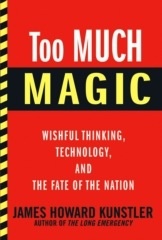 James Howard KunstlerPer lui, le cose sono chiare, il mondo attuale finisce e ne arriva uno nuovo. Sta a noi costruirla o subirla, ma dobbiamo prima piangere questi pensieri magici che fanno salire al cielo le statistiche.Tradotto da Hervé, revisionato da Wayan, per  le Saker FrancophoneTraduzione in italiano di Claudio Buttinelli – Roma -El COVID es el prototipo de un arma biológica de destrucción masiva desarrollada en laboratorioPara darse de baja de esta lista robertbibeau@hotmail.com                                               17.3.2023Este artículo está disponible en la revista web: http://www.les7duquebec.netEn: https://les7duquebec.net/archives/281149Lo sabremos prontoLa corona de Estados Unidos yace en una cuneta, rogando a alguien que la recoja antes de que la nación se derrumbe: Auron MacIntyre, The Blaze.Por James Howard Kunstler, fuente Clusterfuck Nation: https://kunstler.com/clusterfuck-nation/well-soon-find-out/En una entrevista con Bret Baier de Fox News el martes pasado, el director del FBI, Chris Wray, dijo: "El FBI ha creído desde hace algún tiempo que el origen de la pandemia es probablemente un posible incidente de laboratorio en Wuhan". Como muchas otras cosas en la vida torturada y entretenida de Estados Unidos en estos días, el significado de esta declaración ha pasado por encima de la cabeza de casi todos.¿Cuál fue la parte esencial de esta declaración? "Desde hace algún tiempo ... Delgado, ¿de verdad? Como, ¿cuánto tiempo? ¿Un año? ¿Más que eso? ¿Tal vez desde marzo de 2020? ¿Y usted no dijo nada, señor director del FBI? ¿No hiciste nada para disipar el miasma de Covid-19 que envolvió a Washington DC como una cubierta de viruela pasada de moda? La cuestión de dónde proviene el nuevo coronavirus ha sido una feroz controversia nacional desde finales de 2019, entiendes. Varias agencias gubernamentales, incluida la CIA y todas las oficinas bajo los gigantescos Institutos Nacionales de Salud (NIH), incluido el NIAID encabezado durante décadas por el Dr. Anthony Fauci, además de la FDA y los CDC, clasificados bajo el Departamento de Salud y Servicios Humanos (HHS) ... todas estas personas equipadas fingieron no conocer el verdadero origen del Covid-19 durante más de tres años. ¿Y el director del FBI, que podría haber arrojado algo de luz sobre el asunto parándose en un podio y hablando, simplemente dejó que ocurriera todo este caos?Y no olvidemos que todo el tiempo Chris Wray sabía con certeza moderada que Covid-19 se originó en el laboratorio de virología de Wuhan, estaba liderando un batallón de agentes del FBI encargados de administrar Twitter, Facebook y Google, las aplicaciones que conforman la plaza pública digital, para asegurarse de que cualquiera que hablara sobre el hecho de que Covid provenía del laboratorio de Wuhan fuera censurado. Desterrado, cancelado y su reputación destruida.Entonces, ¿por qué el Sr. Wray hizo esa declaración el martes ... "El FBI ha estado evaluando durante algún tiempo ... Probablemente nos referimos a la vieja estrategia del daño controlado, una artimaña venerable, por la cual un gobierno criminalmente culpable arroja al público un hueso de admisión sobre algo que es de conocimiento público de todos modos, lo que todos saben, mientras finge que estaban en conocimiento público todo el tiempo, lo que solo agrega otra capa de perfidia a la matriz gigante de mentiras establecida por el Funcionarios de la agencia estadounidense en este vergonzoso episodio en la historia de Estados Unidos.Lo que Wray omitió en su declaración de esta semana fue cualquier referencia al hecho de que un grupo de científicos y médicos estadounidenses, bajo el liderazgo del Dr. Fauci, estuvieron directa e íntimamente involucrados en las actividades de Wuhan que produjeron el virus que mató a millones de personas en todo el mundo. y que llevó a la producción a la velocidad del rayo de una "vacuna" pocas semanas después de la aparición del organismo, que probablemente terminará matando y mutilando a más personas que la enfermedad en sí.La semana pasada, un equipo de prominentes guerreros médicos, incluidos los doctores Martin Makary de Johns Hopkins, Martin Kulldorff de Harvard y Jay Bhattacharya de Stanford, testificaron ante la sesión de apertura del Subcomité Selecto de la Cámara sobre la Pandemia de Coronavirus. El Dr. Makary comenzó sus comentarios declarando audazmente: "El mayor autor de desinformación durante la pandemia ha sido el gobierno de los Estados Unidos ..." y otros países occidentales en particular....... La desinformación que...El virus Covid-19 se propagó por transmisión superficialEsa inmunidad de la vacuna era muy superior a la inmunidad naturalQue las máscaras fueran efectivas. Ahora tenemos la revisión Cochrane definitiva. ¿Qué haces con este estudio? Cochrane es el cuerpo de evidencia más confiable en toda la medicina, y lo ha sido durante décadas. ¿Lo ignoras y no hablas de ello?Esa miocarditis fue más común después de la infección que después de la vacuna. Esto es falso, es de 4 a 28 veces más común después de la vacuna.Que los jóvenes se beneficien de los efectos de un recordatorio, la desinformación. Nuestros dos principales expertos en vacunas abandonaron la FDA en protesta por este tema en particular, abogando por refuerzos en jóvenes sanos. Los datos nunca estuvieron allí. Es por eso que los CDC nunca revelaron las tasas de hospitalización entre los estadounidenses menores de 50 años que recibieron un refuerzo.Que los requisitos de vacunación aumentarían las tasas de vacunación. Un estudio de la Universidad George Mason muestra que este no es el caso. Hizo una cosa, creó "Never-Vaxxers" que no reciben las vacunas infantiles que deberían recibir.Una y otra vez, hemos visto algo que va mucho más allá de usar su mejor juicio con la información disponible. Hemos visto algo que es imperdonable, y es la militarización de la investigación médica en sí. El CDC ha publicado sus propios estudios de baja calidad, como su propio estudio de inmunidad natural que analizó un estado durante dos meses, cuando tuvo datos durante años sobre los 50 estados. ¿Por qué solo informaron esta pequeña parte de los datos? ¿Por qué cortaron toda la base de datos en rodajas de salami? Porque les dio el resultado que querían.Es lo mismo con los estudios de enmascaramiento. Los datos ahora han sido capturados por revisiones sistemáticas gigantescas, y los funcionarios de salud pública han sido intelectualmente deshonestos. Le mintieron al pueblo estadounidense.Esta semana, Edward Dowd, el ex comerciante de BlackRock convertido en estadístico de Covid, y autor del nuevo libro Cause Unknown, publicó cifras preliminares del cuarto trimestre de 2022 sobre "exceso de muertes" para reclamos por muerte de seguros de vida grupales compilados por la Sociedad Internacional de Actuarios (SOA).Para el grupo de edad hasta 44 años, el exceso de muertes superó la línea de base (normal): 13% en octubre, 21% en noviembre y 43% en diciembre. Para el grupo de edad de 45 a 64 años, la tasa de mortalidad por encima de la línea de base aumentó en un 4% en octubre, un 16% en noviembre y un 35% en diciembre. Dowd dice que le dicen que las tasas para el primer trimestre de 2023 serán aún más altas. Esto es lo que se llama una tendencia, y una tendencia bastante preocupante.Todo se reduce a la muerte de un gran número de personas en la flor de la vida, y esto cada mes. Nadie en ninguna de las agencias de salud pública de Estados Unidos está hablando de eso. Una funcionaria de alto perfil, Rochelle Wallensky, que dirige los CDC, todavía está ocupada haciendo arreglos para distribuir más vacunas de ARNm de Pfizer y Moderna a los escolares estadounidenses, siendo las "vacunas" los principales sospechosos detrás de estas asombrosas tasas de mortalidad excesivas entre jóvenes y trabajadores. ¡Buen trabajo, Rochelle!¿Cómo hacen frente a esta realidad casi el 70% de los estadounidenses vacunados? Muchos, por supuesto, notan que los miembros de la familia, amigos, colegas, atletas, conocidos están enfermos y mueren repentinamente de insuficiencia cardíaca, accidente cerebrovascular, cánceres agresivos, problemas neurológicos extraños y otros síndromes desconcertantes. Hasta ahora, la reacción general parece ser desesperación insensible. Pero los vacunados que todavía están vivos también tienen que lidiar con la ansiedad de lo que está sucediendo en sus propios cuerpos. Tal vez escucharon las voces más extremas al margen de esta discusión susurrando que cada persona vacunada podría, de una manera u otra, experimentar una muerte prematura. Esta sería una razón para retirarse a la primera etapa del transecto de luto Kübler-Ross, que es la negación de ... y para cubrirse... Por ahora. Eso es mucho con lo que lidiar.¿Qué sigue? Considere que alrededor del 30 por ciento de los estadounidenses no han recibido la vacuna y no están preocupados por estar, a pesar de las limitaciones fundamentales de la condición humana. Ese 30 por ciento de los estadounidenses, y tal vez incluso algunos del 70 por ciento de los estadounidenses vacunados, pueden estar preocupados por las otras enormes amenazas a nuestra vida nacional: el loco proyecto de Ucrania, que parece el comienzo de la Tercera Guerra Mundial (no gracias); y el colapso de la economía estadounidense, con características tales como alimentos y combustible inasequibles, escasez de piezas para arreglar cualquier cosa rota y una buena probabilidad de que las cuentas de jubilación se vacíen en la próxima "corrección" en el mercado de acciones y bonos.Todo esto para preguntar: ¿cuándo la gente de este país finalmente se enojará con los gerentes que dirigen todo? ¿Y cuándo comenzará la gente a expresar su nueva rabia? Haré una suposición. Para mayo, cuando el clima realmente comience a aclararse, la gente estará en las calles aplastando cualquier cosa que parezca representar autoridad. Bienvenidos a la temporada de verdadero caos y crisis, que podría durar varias temporadas o incluso años. Cuídate mucho a ti mismo y a tus situaciones. Esté preparado si puede. ¿Cómo se siente... ¿Estar solo? El bardo cantó hace sesenta años. Lo sabremos pronto.James Howard KunstlerPara él, las cosas están claras, el mundo actual termina y llega uno nuevo. Depende de nosotros construirlo o sufrirlo, pero primero debemos llorar estos pensamientos mágicos que hacen que las estadísticas se eleven al cielo.Traducido por Hervé, revisado por Wayan, para  le Saker FrancophoneTraduccion en espanol por Claudio Buttinelli – RomaTech. Silicon Valley Bank bankruptcy: massive layoffs fearedTo unsubscribe from this list robertbibeau@hotmail.com                                               17.3.2023This article is available ​​on the webmagazine: http://www.les7duquebec.netOn: https://les7duquebec.net/archives/281160As many as 10,000 companies could be affected by the resounding bankruptcy of the Californian bank. Experts fear tens of thousands of layoffs in the technology sector and work visa holders would be the first to be affected.   Courrier Expat, Published on 14 March 2023.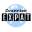 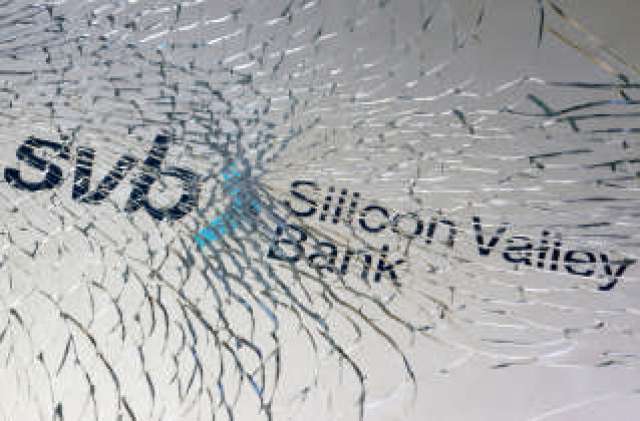 Entrepreneurs and immigrant employees could be greatly impacted by the bankruptcy of Silicon Valley Bank. PHOTO DADO RUVIC/REUTERS"The second-largest bank failure in U.S. history, after the collapse of Washington Mutual in 2008, has raised the specter of massive layoffs in startups and widespread instability in the U.S. financial system", the Los Angeles Times said.President Joe Biden tried Monday, March 13 to reassure Americans. "Our banking system is secure, your deposits are secure," he said. But the takeover of two banks in three days by regulators, Silicon Valley Bank (SVB) and Signature Bank "has intensified fears of a broader financial crisis", notes The New York Times, causing the shares of more than two dozen banks to fall, as many customers rushed to withdraw their assets.READ ALSO: Economy. Silicon Valley Bank collapses, causing biggest bank failure in the U.S. since 2008In the tech world, fears of the fallout from this bankruptcy are very real. In a March 12 petition to the U.S. government, summarized by the Indian daily Mint, startup incubator Y Combinator said nearly 10,000 small businesses may not be able to pay their employees in the next thirty days. "More than 100,000 jobs would be affected in the most dynamic innovation sector of our economy", continues Y Combinator – which is behind the start-up of companies like Airbnb or Reddit.Migrant labour on the front lineBoundless, an immigration consultancy, points out that immigrant entrepreneurs and employees could be greatly impacted by this bankruptcy "because nearly 44% of technology companies were created by immigrants and more than 70% of Silicon Valley professionals were born in another country".Boundless notes that Silicon Valley Bank alone employs more than 4,000 people, many of whom are expatriates. For them, the loss of a job related to a work visa could be more serious than the loss of a source of income:"If you lose your job while holding an H-1B visa or other work visa, you are considered 'out of status' in the United States because U.S. law requires the visa holder to be employed in order to maintain their status".Foreign professionals who no longer have a job are usually given a sixty-day grace period to find a new job before having to leave the country. However, the current situation is far from favourable for these workers. According to Forbes, the fallout from the bankruptcy of the Californian bank could have a negative impact on the job market, "especially in the venture capital, start-up and cryptocurrency sectors, where [Silicon Valley Bank] was a leading lender and banker". The repercussions could be significant, anticipates the magazine:"This fear will likely prompt companies to delay hiring and lay off other employees to cut costs in case things get worse".Martin GauthierTranslation on English by Claudio Buttinelli – RomaFallimento della Silicon Valley Bank: si temono massicci licenziamentiPer annullare l'iscrizione a questo elenco robertbibeau@hotmail.comQuesto articolo è disponibile sul webmagazine: http://www.les7duquebec.netSu: https://les7duquebec.net/archives/281160                                               17.3.2023Ben 10.000 aziende potrebbero essere colpite dal clamoroso fallimento della banca californiana. Gli esperti temono decine di migliaia di licenziamenti nel settore tecnologico e i titolari di visti di lavoro sarebbero i primi ad essere colpiti.   Courrier Expat, pubblicato il 14 marzo 2023.Gli imprenditori e i dipendenti immigrati potrebbero essere fortemente influenzati dal fallimento della Silicon Valley Bank. FOTO DADO RUVIC/REUTERS"Il secondo più grande fallimento bancario nella storia degli Stati Uniti, dopo il crollo di Washington Mutual nel 2008, ha sollevato lo spettro di massicci licenziamenti nelle startup e di una diffusa instabilità nel sistema finanziario statunitense", ha detto il Los Angeles Times.Il presidente Joe Biden ha cercato lunedì 13 marzo di rassicurare gli americani. "Il nostro sistema bancario è sicuro, i tuoi depositi sono sicuri", ha detto. Ma l'acquisizione di due banche in tre giorni da parte delle autorità di regolamentazione, Silicon Valley Bank (SVB) e Signature Bank "ha intensificato i timori di una crisi finanziaria più ampia", osserva il New York Times, causando la caduta delle azioni di oltre due dozzine di banche, poiché molti clienti si sono affrettati a ritirare i loro asset.LEGGI ANCHE: Economia. La Silicon Valley Bank crolla, causando il più grande fallimento bancario negli Stati Uniti dal 2008Nel mondo della tecnologia, i timori delle ricadute di questa bancarotta sono molto reali. In una petizione del 12 marzo al governo degli Stati Uniti, riassunta dal quotidiano indiano Mint, l'incubatore di startup Y Combinator ha affermato che quasi 10.000 piccole imprese potrebbero non essere in grado di pagare i propri dipendenti nei prossimi trenta giorni. "Più di 100.000 posti di lavoro sarebbero interessati nel settore dell'innovazione più dinamico della nostra economia", continua Y Combinator – che è dietro l'avvio di aziende come Airbnb o Reddit.Manodopera migrante in prima lineaBoundless, una società di consulenza sull'immigrazione, sottolinea che gli imprenditori e i dipendenti immigrati potrebbero essere fortemente influenzati da questo fallimento "perché quasi il 44% delle aziende tecnologiche sono state create da immigrati e oltre il 70% dei professionisti della Silicon Valley sono nati in un altro paese".Boundless osserva che la sola Silicon Valley Bank impiega più di 4.000 persone, molte delle quali sono espatriati. Per loro, la perdita di un lavoro legato a un visto di lavoro potrebbe essere più grave della perdita di una fonte di reddito:"Se perdi il lavoro mentre sei in possesso di un visto H-1B o di un altro visto di lavoro, sei considerato 'fuori status' negli Stati Uniti perché la legge degli Stati Uniti richiede che il titolare del visto sia impiegato per mantenere il proprio status".I professionisti stranieri che non hanno più un lavoro di solito hanno un periodo di grazia di sessanta giorni per trovare un nuovo lavoro prima di dover lasciare il paese. Tuttavia, la situazione attuale è tutt'altro che favorevole per questi lavoratori. Secondo Forbes, le ricadute del fallimento della banca californiana potrebbero avere un impatto negativo sul mercato del lavoro, "specialmente nei settori del venture capital, delle start-up e delle criptovalute, dove [la Silicon Valley Bank] era un importante finanziatore e banchiere". Le ripercussioni potrebbero essere significative, anticipa la rivista:"Questa paura probabilmente spingerà le aziende a ritardare le assunzioni e licenziare altri dipendenti per tagliare i costi nel caso in cui le cose peggiorino".Martin GauthierTraduzione in italiano di Claudio Buttinelli – Roma -Quiebra de Silicon Valley Bank: se temen despidos masivosPara darse de baja de esta lista robertbibeau@hotmail.com                                               17.3.2023Este artículo está disponible en la revista web: http://www.les7duquebec.netEn: https://les7duquebec.net/archives/281160Hasta 10.000 empresas podrían verse afectadas por la rotunda quiebra del banco californiano. Los expertos temen que decenas de miles de despidos en el sector tecnológico y los titulares de visas de trabajo sean los primeros en verse afectados.   Courrier Expat, publicado el 14 de marzo de 2023.Los empresarios y empleados inmigrantes podrían verse muy afectados por la quiebra de Silicon Valley Bank. FOTO DADO RUVIC/REUTERS"La segunda quiebra bancaria más grande en la historia de Estados Unidos, después del colapso de Washington Mutual en 2008, ha planteado el espectro de despidos masivos en nuevas empresas y la inestabilidad generalizada en el sistema financiero de Estados Unidos", dijo Los Angeles Times.El presidente Joe Biden intentó el lunes 13 de marzo tranquilizar a los estadounidenses. "Nuestro sistema bancario es seguro, sus depósitos están seguros", dijo. Pero la adquisición de dos bancos en tres días por parte de los reguladores, Silicon Valley Bank (SVB) y Signature Bank "ha intensificado los temores de una crisis financiera más amplia", señala The New York Times, causando que las acciones de más de dos docenas de bancos caigan, ya que muchos clientes se apresuraron a retirar sus activos.LEA TAMBIÉN: Economía. Silicon Valley Bank colapsa, causando la mayor quiebra bancaria en Estados Unidos desde 2008En el mundo de la tecnología, los temores de las consecuencias de esta bancarrota son muy reales. En una petición del 12 de marzo al gobierno de Estados Unidos, resumida por el diario indio Mint, la incubadora de startups Y Combinator dijo que casi 10,000 pequeñas empresas podrían no ser capaces de pagar a sus empleados en los próximos treinta días. "Más de 100.000 empleos se verían afectados en el sector de innovación más dinámico de nuestra economía", continúa Y Combinator, que está detrás de la puesta en marcha de empresas como Airbnb o Reddit.La mano de obra migrante en primera líneaBoundless, una consultora de inmigración, señala que los empresarios y empleados inmigrantes podrían verse muy afectados por esta bancarrota "porque casi el 44% de las empresas de tecnología fueron creadas por inmigrantes y más del 70% de los profesionales de Silicon Valley nacieron en otro país".Boundless señala que solo Silicon Valley Bank emplea a más de 4,000 personas, muchas de las cuales son expatriados. Para ellos, la pérdida de un trabajo relacionado con una visa de trabajo podría ser más grave que la pérdida de una fuente de ingresos:"Si pierde su trabajo mientras tiene una visa H-1B u otra visa de trabajo, se le considera 'fuera de estatus' en los Estados Unidos porque la ley de los Estados Unidos requiere que el titular de la visa sea empleado para mantener su estatus".Los profesionales extranjeros que ya no tienen trabajo suelen tener un período de gracia de sesenta días para encontrar un nuevo trabajo antes de tener que abandonar el país. Sin embargo, la situación actual dista mucho de ser favorable para estos trabajadores. Según Forbes, las consecuencias de la quiebra del banco californiano podrían tener un impacto negativo en el mercado laboral, "especialmente en los sectores de capital de riesgo, puesta en marcha y criptomonedas, donde [Silicon Valley Bank] era un prestamista y banquero líder". Las repercusiones podrían ser significativas, anticipa la revista:"Este temor probablemente hará que las empresas retrasen la contratación y despidan a otros empleados para reducir costos en caso de que las cosas empeoren".Martin GauthierTraduccion en espanol por Claudio Buttinelli – RomaSyria: 12 years into the war, half of Syria's population faces hungerTo unsubscribe from this list robertbibeau@hotmail.com                                               17.3.2023This article is available ​​on the webmagazine: http://www.les7duquebec.netOn: https://les7duquebec.net/archives/281135  By France-Iraq News.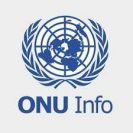 Press Review: UN News (14 March 2023)As the conflict passes the 12-year mark and earthquakes worsen economic hardship in Syria, half of Syria's population is currently facing hunger, the World Food Programme (WFP) warned on Tuesday.According to the UN agency, more than 12 million people, or more than 50% of the country's population, are currently food insecure, including nearly 3 million who are at risk of going hungry.In addition, recent data show that malnutrition is on the rise, while rates of stunting and maternal malnutrition are at levels never seen before. Child stunting rates have reached 28 per cent in some parts of the country and maternal malnutrition prevalence is 25 per cent in north-eastern Syria."Bombing, displacement, isolation, drought, economic collapse, and now earthquakes of staggering magnitude. Syrians are remarkably resilient, but there are limits to what people can bear," Kenn Crossley, WFP's representative in Syria, said in a statement, before exclaiming: "At what point should the world say it has had enough?"Food inflation has almost doubled in one yearSyria, once self-sufficient in food production, now ranks among the six most food insecure countries in the world, with a high dependence on food imports.Damaged infrastructure, high fuel costs and drought conditions have reduced Syria's wheat production by 75%.To make matters worse, the February 6 earthquakes came at a time when food prices in Syria were already soaring. After years of inflation and currency devaluation, food and fuel prices are at their highest level in a decade.The selection of standard food items that WFP uses to track food inflation has almost doubled in 12 months. It is 13 times more expensive than three years ago and "the upward trajectory is expected to continue", WFP added.On the ground, recent earthquakes have highlighted the urgent need for increased humanitarian assistance in Syria, not only for those affected by the earthquakes, but also for those already facing soaring food prices, a fuel crisis and consequent climate shocks.These worrying figures come at a time when the average monthly salary in the Middle Eastern country currently covers about a quarter of a family's food needs. According to the UN agency, such a situation highlights the urgent need for increased humanitarian assistance.WFP at risk of having to cut aid to SyriaIn response to needs, WFP is providing food assistance to 5.5 million people across the country through food distributions, nutrition programmes, school meals, cash assistance, livelihoods, resilience and social safety nets.Since the earthquake struck northern Syria, WFP has assisted 1.7 million people affected by the earthquake, including people already receiving monthly food assistance.But WFP's funding shortage in Syria threatens to cut aid just when people need it most. WFP urgently needs a minimum of US$450 million to continue to assist more than 5.5 million people in Syria until the end of 2023.This includes $150 million to support 800,000 people affected by the earthquake for six months. Without sufficient resources, WFP will have to drastically reduce the number of beneficiaries it serves from July, leaving millions of people in great difficulty without food assistance."The world has forgotten us. This is what many Syrians are telling us, and it is a stark reminder that we need to do more," said Corinne Fleischer, WFP's Regional Director for the Middle East, North Africa and Eastern Europe."We need these funds to continue providing food to millions of families, until Syrians can feed themselves again," Fleischer said.*Source: UN NewsCall: For a lifting of sanctions against Syria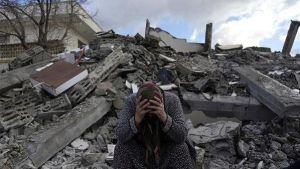 A large-scale earthquake has just struck Syria, adding a devastating natural disaster to the humanitarian tragedy of Syrians.The death toll continues to rise in the cities of Aleppo, Latakia, Hama and Idlib.The Head of State, Mr. Emmanuel MACRON said that the France is ready to provide emergency aid to the populations in Turkey and Syria.We, the signatories of this petition, call on the France and the European Union to urgently and immediately lift the economic sanctions imposed on Syria as a whole.This decision would be in line with the report published last November by the UN Special Rapporteur, Ms. Alena DOUHAN, Professor of International Law, who sounded the alarm against economic sanctions and their considerable impact on the situation of the population.Today, 90% of Syrians live below the poverty line, with limited access to food, water, electricity, cooking and heating fuels.The United Nations World Food Programme has already claimed that Syria is on the brink of mass famine.For twelve years, Syria has been in the grip of an endless war. "Unilateral" sanctions that severely affect the civilian population now make the situation untenable for thousands of Syrians in makeshift shelters. While a storm is announced in the region, a simple humanitarian concern requires that the sanctions on basic food and medical necessities be lifted immediately and urgently.With the same urgency to help the affected populations, it is requested that all NGOs and associations authorized or likely to work with the Red Cross and the ICRC, be eligible for the funds mobilized by the France and the European Union.(Tuesday, February 7, 2023)List of signatories:Dr. Gérard BAPT, Honorary Member of ParliamentDr. Rony BRAUMAN, Former President of Médecins Sans FrontièresMr Hérvé de CHARETTE, Former Minister of Foreign AffairsMr Pierre CUYPERS, SenatorDr. Maher DAOUD, President of the Franco-Syrian Medical Friendship AssociationHis Excellency Mr. Didier DESTREMAU, Former Ambassador of France, President of the Friendship Association France SyriaDr. Michel DIB, NEUROLOGISTMr Roland DUMAS, Former Minister of Foreign AffairsProfessor Manar HAMMAD, Archaeologist, specialist in Palmyra and President of a Franco-Syrian Cultural AssociationDr. Fayez HOCHE, Founder of the Franco-Syrian Medical AssociationMr Olivier JARDET, Honorary Member of ParliamentMr Pierre JOXE, Former Minister of the Interior and DefenceMrs Christianne KAMMERMANE, Honorary SenatorMs Patricia LALOND, Former Member of the European ParliamentHis Excellency Mr. Michel RAIMBAUD, Former AmbassadorMr Jean-Pierre VIAL, Honorary SenatorTo support this call: HERE: https://www.change.org/p/pour-une-lev%C3%A9e-des-sanctions-contre-la-syrie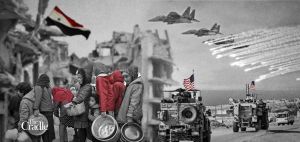 Syria under the US chopper: Sanctions that killThe weapon of Western sanctions is not new in Syria, but since 2019 it has become lethal, destroying entire Syrian areas and killing its population.Some 83 years after they were used against Germany in 1940, economic sanctions have become the most widely used tool in Washington's arsenal to coerce opposing states. Sanctions became a parallel or alternative policy to military invasions, especially after the dollar established itself as the world's dominant currency by being pegged to oil in 1975 – and reinforced by the collapse of the Soviet Union in 1991.This US financial and economic weapon has made Syria suffer for decades, but its impact has become deadly in recent years, especially after 2019.Sanctions negatively affect all vital sectors of the economy, from medicine and education to energy, communications, agriculture and industry – to the management of emergency disasters, such as the earthquake that struck Syria and Turkey in the early morning of 6 February, which has so far resulted in the deaths of 1300 civilians, massive injuries and the destruction of thousands of homes.The impact of Western sanctions and the US military occupation of Syria has crippled the country's economy and undermined its ability to respond to major natural disasters of this type. The situation is so urgent that the Middle East Council of Churches on 6 February called for the immediate lifting of sanctions against Syria so that Damascus can cope with the humanitarian fallout from the tragic earthquake.In 1979, Syria was first subjected to Washington's sanctions when it was designated as a state sponsor of terrorism, and banned from exporting goods and technology to the United States. This was a punishment for Syria's support for Iran during the Iran-Iraq War (1980-1988), which also resulted in the suspension of financial aid from the Persian Gulf monarchies (about $1.5 billion per year) and a suffocating economic crisis known as the "'80s crisis'.Less than a decade after a short period of economic prosperity in Syria (net domestic product grew by about 49% between 2000 and 2010), the foreign-backed 2011 war was unleashed, wreaking havoc on the Syrian economy. Widespread damage has been inflicted both by the direct destruction of facilities and economic sectors during combat operations, and by a series of sanctions imposed by the United States, which culminated with the Caesar Act of 2019 and last year's Captagon Act, which targeted Syria's indigenous pharmaceutical and health industries.A double footprintUnlike most cases in which the US and its EU and NATO allies use economic sanctions to impose an external economic blockade on nations, sanctions against Damascus are accompanied by another internal blockade.This is achieved through foreign military control over oil resources and critical agricultural fields in northeastern Syria – the "breadbasket of the Levant" – which are under the control of the US-backed and Kurdish-dominated Syrian Democratic Forces (SDF) in the "autonomous administration" areas.Damascus thus suffered a double strangulation by depriving it of its oil (main source of foreign exchange). Energy sales account for about a quarter of Syria's export earnings, and cover 90% of its domestic market needs. Before the war, in 2010, Syria produced 4 million tons of wheat, a strategic agricultural commodity that ensures food self-sufficiency and livelihood for the country, about a quarter of which is then exported.Today, the country has not only lost access to its vital farmland, but Western sanctions prevent Damascus from importing these essential commodities to feed its population.This has exacerbated the effects of the blockade on the Syrian people, who are currently experiencing one of the most serious life, economic and health crises in their modern history, and are unable to meet their daily needs for bread and medicine.According to well-informed sources, Damascus faces a double burden of sourcing commodities because they cannot be imported directly, forcing the Syrian government to resort to brokerage firms to circumvent US and European sanctions.The sources point to Russia's essential role in supplying Damascus with wheat, but this also comes with a financial burden related to high transport costs. Similarly, while Iran supplies oil to Syria through a line of credit, its transportation is provided by private companies that are harassed by US authorities – whether by detaining cargoes (e.g. in Gibraltar and Greece) or by placing participating tankers on US sanctions lists.Under sanctions, Syria is struggling to rebuild its key sectors of agriculture, industry, energy, education and health care, which were destroyed in a war in which Washington has played a leading role. Damascus is reduced to seeking regional alternatives and intermediary companies to circumvent the US vice, or to receiving help from friendly countries such as Russia or Iran.This situation of course has its own drawbacks for the US, as it helps to strengthen Syria's political and economic ties with Washington's adversaries. Today, Iranian companies, for example, are carrying out maintenance operations and building new power plants in Syria.Sanctions upon sanctionsMost unilateral sanctions against Syria date back to 2011, when then-US President Barack Obama expanded existing punitive measures under the Syria Accountability Act (2004). The new sanctions included a flight ban, restrictions on oil exports, financial restrictions on entities and individuals, freezing Syrian assets abroad, travel bans for Syrian officials and business leaders, and severing diplomatic relations with Damascus.In 2019, the US passed the Syria-specific Caesar Act, giving Washington the power to impose sanctions on anyone – regardless of nationality – who does business with Syria, participates in infrastructure and energy projects, provides support to the Syrian government, or provides goods or services to the Syrian military.The Captagon Act, passed by the US Congress in 2022 to combat the illicit trade in a drug made famous by foreign-backed jihadists in Syria, has the temerity to blame Damascus for the origins of Captagon, and seeks to destroy what remains of the country's notorious pharmaceutical industry.In 2011, the EU banned exports of arms, goods and energy technology to Syria. It also imposed a ban on the import of Syrian oil and minerals, as well as on all commercial and financial transactions with the Syrian energy sector. These sanctions were expanded in 2018 to include asset freezes and travel bans for individuals and entities allegedly involved in the use of chemical weapons.Britain imposed parallel sanctions on Syria after it left the EU, and several allied states took the plunge, including Canada, Australia and Switzerland. Arab countries, including Qatar and Saudi Arabia, which have provided financial and material aid to the war against Syria, have also imposed their own version of sanctions on Damascus.A humanitarian crisisThe horrific deterioration of humanitarian and living conditions in Syria, a direct consequence of oppressive unilateral sanctions that violate international laws and conventions, prompted the UN to dispatch the UN Special Rapporteur on unilateral coercive measures and human rights, Alena Douhan, to Damascus from 30 October to 10 November 2022, in order to assess the impact of sanctions.In a statement following her 12-day visit to Syria, the Special Rapporteur provided detailed information on the catastrophic effects of unilateral sanctions in all parts of the country.Douhan said 90 percent of Syria's population currently lives below the poverty line, with limited access to food, water, electricity, shelter, cooking and heating fuels, transport and health care, and warned that the country is facing a massive brain drain due to growing economic hardship.« With more than half of vital infrastructure completely destroyed or severely damaged, the imposition of unilateral sanctions on key economic sectors, including oil, gas, electricity, trade, construction and engineering, has wiped out national income and undermined economic recovery and reconstruction efforts”.The UN rapporteur said that the blocking of payments and the refusal of deliveries by foreign producers and banks – coupled with limited foreign currency reserves due to sanctions – have caused severe shortages of medicines and specialized medical equipment, especially for chronic and rare diseases.She warned that the rehabilitation and development of drinking water and irrigation networks had stalled due to the unavailability of equipment and spare parts, with serious repercussions on public health and food security.« In the current, dramatic and deteriorating humanitarian situation, when 12 million Syrians are food insecure, I urge the immediate lifting of all unilateral sanctions that seriously undermine human rights and impede early recovery, reconstruction and reconstruction efforts».« No reference to the good objectives of unilateral sanctions justifies the violation of fundamental human rights, she added, stressing that "the international community has an obligation of solidarity and assistance towards the Syrian people”Calls for the lifting of sanctions against SyriaThe UN report sheds additional light on the Syrian sectors targeted by the sanctions, revealing that the Syrian economy has contracted by more than 90% and prices have increased by more than 800% since 2019.Hundreds of thousands of jobs have been lost, and sanctions are blocking the import of "food, medicine, spare parts, raw materials and items needed for the country's needs and economic recovery", Douhan said. In addition, Syria "pays prices more than 50 percent higher than those of neighboring countries to meet its food needs".The UN rapporteur called for the immediate lifting of the unilateral sanctions that the US and the EU have imposed on Syria, stressing that they are illegal under international law. "I urge the international community, and sanctions states, in particular, to consider the devastating effects of sanctions and take swift and concrete action to address corporate and bank non-compliance", she said.Its report clearly shows that the tightening of unilateral sanctions and trade restrictions has generated a long-term economic crisis in Syria, with a growing increase in the level of inflation and a continuous decline in the value of the local currency, which has fallen from 47 Syrian liras against the dollar in 2010 to more than 5,000 lire in 2022.Electricity and waterThe sanctions have also prevented Damascus from rebuilding damaged infrastructure, especially in remote and rural areas, and caused an "electricity shortage", leading to daily blackouts.The UN report mentions in particular the deterioration of public water supply and irrigation systems, whose rehabilitation has stalled due to the unavailability of equipment and spare parts, with serious repercussions on public health and food security. It says the lack of clean water in large areas of Syria is at the root of the cholera outbreak currently raging in the country.Health sectorDouhan's report also shows that power cuts led to the failure of sensitive and expensive medical equipment, for which spare parts could not be purchased due to trade and financial restrictions. It reveals that 14.6% of Syrians suffer from chronic and rare diseases, and that there are foreign-sourced barriers to purchasing medicines – especially for patients with cancer, dialysis, high blood pressure and diabetes, as well as anesthetics – due to the withdrawal of foreign drug producers from Syria, and the inability to import raw materials and laboratory reagents to produce medicines locally.Although medicines and medical devices are not directly subject to sanctions, the ambiguity and complexity of the authorisation processes, as well as the fear of producers and suppliers being sanctioned, make access to life-saving solutions very difficult – especially after the passage of Washington's Captagon Act.Agriculture and food securityDue to water and energy shortages and financial and market constraints, the quantity of agricultural inputs such as fertilizers, seeds, pesticides, fodder and spare parts for agricultural machinery has decreased. Syrian agricultural production has increased from 17 million tons per year in 2000-2011 to 11.9 million tons in 2021.Wheat harvests fell from 3.1 million tonnes in 2019 to less than 1.7 million tonnes in 2022. While Syria was historically an exporter of wheat, it now imports it through a network of intermediaries, which greatly increases Damascus' financial burden.A strategy to serve Israel's interestsThe US and its allies justify their sanctions against Syria as a means of pressuring "rogue" countries to force them to change their policies. However, the long experience of this US policy in many countries makes it clear that sanctions are primarily a political tool used to subjugate governments by devastating their populations.Sanctions against Syria have led to a severe food crisis, with 12 million Syrians – more than half the population – facing food insecurity and 2.4 million severely food insecure, according to the World Food Programme (WFP).These sanctions are depleting the vital resources of the Syrian people, which Damascus says is largely linked to their conflict with Israel, with Tel Aviv seen as the biggest beneficiary of Syria's slow destruction. The UN Special Rapporteur on unilateral coercive measures and human rights will present her final report on the impact of sanctions to the UN Human Rights Council in September 2023.*Source: : The Cradle via Arrêt sur Info Translation on English by Claudio Buttinelli – RomaSiria: dopo 12 anni di guerra, metà della popolazione siriana affronta la fame Per annullare l'iscrizione a questo elenco robertbibeau@hotmail.comQuesto articolo è disponibile sul webmagazine: http://www.les7duquebec.netSu: https://les7duquebec.net/archives/281135                                               17.3.2023   Di France-Iraq News.Rassegna stampa: UN News (14 marzo 2023)Mentre il conflitto supera i 12 anni e i terremoti peggiorano le difficoltà economiche in Siria, metà della popolazione siriana sta attualmente affrontando la fame, ha avvertito martedì il Programma alimentare mondiale (WFP).Secondo l'agenzia delle Nazioni Unite, più di 12 milioni di persone, o più del 50% della popolazione del paese, sono attualmente in stato di insicurezza alimentare, tra cui quasi 3 milioni che sono a rischio di soffrire la fame.Inoltre, dati recenti mostrano che la malnutrizione è in aumento, mentre i tassi di arresto della crescita e malnutrizione materna sono a livelli mai visti prima. I tassi di arresto della crescita infantile hanno raggiunto il 28% in alcune parti del paese e la prevalenza della malnutrizione materna è del 25% nel nord-est della Siria."Bombardamenti, sfollamenti, isolamento, siccità, collasso economico e ora terremoti di magnitudo sconcertante. I siriani sono straordinariamente resistenti, ma ci sono limiti a ciò che le persone possono sopportare", ha detto Kenn Crossley, rappresentante del WFP in Siria, prima di esclamare: "A che punto il mondo dovrebbe dire che ne ha avuto abbastanza?"L'inflazione alimentare è quasi raddoppiata in un annoLa Siria, una volta autosufficiente nella produzione alimentare, ora si colloca tra i sei paesi più insicuri dal punto di vista alimentare al mondo, con un'alta dipendenza dalle importazioni alimentari.Le infrastrutture danneggiate, gli alti costi del carburante e le condizioni di siccità hanno ridotto la produzione di grano della Siria del 75%.A peggiorare le cose, i terremoti del 6 febbraio sono arrivati in un momento in cui i prezzi dei prodotti alimentari in Siria erano già alle stelle. Dopo anni di inflazione e svalutazione della moneta, i prezzi dei prodotti alimentari e del carburante sono al loro livello più alto in un decennio.La selezione di prodotti alimentari standard che il WFP utilizza per monitorare l'inflazione alimentare è quasi raddoppiata in 12 mesi. È 13 volte più costoso di tre anni fa e "la traiettoria verso l'alto dovrebbe continuare", ha aggiunto il WFP.Sul campo, i recenti terremoti hanno evidenziato l'urgente necessità di aumentare l'assistenza umanitaria in Siria, non solo per le persone colpite dai terremoti, ma anche per coloro che già affrontano l'impennata dei prezzi alimentari, una crisi del carburante e conseguenti shock climatici.Queste cifre preoccupanti arrivano in un momento in cui lo stipendio medio mensile nel paese mediorientale copre attualmente circa un quarto del fabbisogno alimentare di una famiglia. Secondo l'agenzia delle Nazioni Unite, una tale situazione evidenzia l'urgente necessità di una maggiore assistenza umanitaria.Il WFP rischia di dover tagliare gli aiuti alla SiriaIn risposta ai bisogni, il WFP sta fornendo assistenza alimentare a 5,5 milioni di persone in tutto il paese attraverso distribuzioni di cibo, programmi nutrizionali, pasti scolastici, assistenza in denaro, mezzi di sussistenza, resilienza e reti di sicurezza sociale.Da quando il terremoto ha colpito la Siria settentrionale, il WFP ha assistito 1,7 milioni di persone colpite dal terremoto, comprese le persone che già ricevono assistenza alimentare mensile.Ma la carenza di fondi del WFP in Siria minaccia di tagliare gli aiuti proprio quando le persone ne hanno più bisogno. Il WFP ha urgente bisogno di un minimo di 450 milioni di dollari per continuare ad assistere più di 5,5 milioni di persone in Siria fino alla fine del 2023.Ciò include 150 milioni di dollari per sostenere 800.000 persone colpite dal terremoto per sei mesi. Senza risorse sufficienti, il WFP dovrà ridurre drasticamente il numero di beneficiari che serve da luglio, lasciando milioni di persone in grande difficoltà senza assistenza alimentare."Il mondo ci ha dimenticato. Questo è ciò che molti siriani ci stanno dicendo, ed è un duro promemoria che dobbiamo fare di più", ha detto Corinne Fleischer, Direttore Regionale del WFP per il Medio Oriente, il Nord Africa e l'Europa orientale."Abbiamo bisogno di questi fondi per continuare a fornire cibo a milioni di famiglie, fino a quando i siriani non potranno nutrirsi di nuovo", ha detto Fleischer.*Fonte: ONU InfoRichiesta: per la revoca delle sanzioni contro la SiriaUn terremoto su larga scala ha appena colpito la Siria, aggiungendo un devastante disastro naturale alla tragedia umanitaria dei siriani.Il bilancio delle vittime continua a salire nelle città di Aleppo, Latakia, Hama e Idlib.Il capo dello Stato, Emmanuel Macron, ha dichiarato che la Francia è pronta a fornire aiuti di emergenza alle popolazioni in Turchia e Siria.Noi, firmatari di questa petizione, chiediamo alla Francia e all'Unione europea di revocare urgentemente e immediatamente le sanzioni economiche imposte alla Siria nel suo complesso.Questa decisione sarebbe in linea con il rapporto pubblicato lo scorso novembre dal relatore speciale delle Nazioni Unite, la signora Alena DOUHAN, professoressa di diritto internazionale, che ha lanciato l'allarme contro le sanzioni economiche e il loro notevole impatto sulla situazione della popolazione.Oggi, il 90% dei siriani vive al di sotto della soglia di povertà, con un accesso limitato a cibo, acqua, elettricità, combustibili per cucinare e riscaldare.Il Programma alimentare mondiale delle Nazioni Unite ha già affermato che la Siria è sull'orlo della carestia di massa.Per dodici anni, la Siria è stata nella morsa di una guerra senza fine. Le sanzioni "unilaterali" che colpiscono gravemente la popolazione civile ora rendono la situazione insostenibile per migliaia di siriani in rifugi di fortuna. Mentre nella regione viene annunciata una tempesta, una semplice preoccupazione umanitaria richiede che le sanzioni sui prodotti alimentari di base e sulle necessità mediche siano revocate immediatamente e urgentemente.Con la stessa urgenza di aiutare le popolazioni colpite, si chiede che tutte le ONG e le associazioni autorizzate o suscettibili di lavorare con la Croce Rossa e il CICR, siano ammissibili ai fondi mobilitati dalla Francia e dall'Unione Europea.(Martedì, Febbraio 7, 2023)Elenco dei firmatari:Dr. Gérard BAPT, Membro Onorario del ParlamentoDr. Rony BRAUMAN, ex presidente di Medici Senza FrontiereSig. Hérvé de CHARETTE, ex ministro degli Affari esteriSig. Pierre CUYPERS, senatoreDr. Maher DAOUD, Presidente dell'Associazione di amicizia medica franco-sirianaSua Eccellenza Didier DESTREMAU, ex ambasciatore di Francia, presidente dell'Associazione di amicizia Francia SiriaDr. Michel DIB, NEUROLOGOSig. Roland DUMAS, ex ministro degli Affari esteriProfessor Manar HAMMAD, archeologo, specialista a Palmira e presidente di un'associazione culturale franco-sirianaDr. Fayez HOCHE, fondatore dell'Associazione medica franco-sirianaSig. Olivier JARDET, membro onorario del ParlamentoSig. Pierre JOXE, ex ministro dell'interno e della difesaSig.ra Christianne KAMMERMANE, Senatore OnorarioSig.ra Patricia LALOND, ex membro del Parlamento europeoSua Eccellenza Michel RAIMBAUD, ex AmbasciatoreSig. Jean-Pierre VIAL, Senatore OnorarioPer sostenere questo appello: QUI: https://www.change.org/p/pour-une-lev%C3%A9e-des-sanctions-contre-la-syrieLa Siria sotto l'elicottero degli Stati Uniti: sanzioni che uccidonoL'arma delle sanzioni occidentali non è nuova in Siria, ma dal 2019 è diventata letale, distruggendo intere aree siriane e uccidendo la sua popolazione.Circa 83 anni dopo essere state usate contro la Germania nel 1940, le sanzioni economiche sono diventate lo strumento più utilizzato nell'arsenale di Washington per costringere gli stati avversari. Le sanzioni sono diventate una politica parallela o alternativa alle invasioni militari, specialmente dopo che il dollaro si è affermato come valuta dominante del mondo essendo ancorato al petrolio nel 1975 – e rafforzato dal crollo dell'Unione Sovietica nel 1991.Questa arma finanziaria ed economica degli Stati Uniti ha fatto soffrire la Siria per decenni, ma il suo impatto è diventato mortale negli ultimi anni, soprattutto dopo il 2019.Le sanzioni colpiscono negativamente tutti i settori vitali dell'economia, dalla medicina e l'istruzione all'energia, dalle comunicazioni, all'agricoltura e all'industria – alla gestione dei disastri di emergenza, come il terremoto che ha colpito la Siria e la Turchia nelle prime ore del mattino del 6 febbraio, che finora ha provocato la morte di 1300 civili, Lesioni massicce e distruzione di migliaia di case.L'impatto delle sanzioni occidentali e l'occupazione militare statunitense della Siria hanno paralizzato l'economia del paese e minato la sua capacità di rispondere a gravi disastri naturali di questo tipo. La situazione è così urgente che il Consiglio delle Chiese del Medio Oriente il 6 febbraio ha chiesto l'immediata revoca delle sanzioni contro la Siria in modo che Damasco possa far fronte alle ricadute umanitarie del tragico terremoto.Nel 1979, la Siria è stata sottoposta per la prima volta alle sanzioni di Washington quando è stata designata come sponsor statale del terrorismo e bandita dall'esportazione di beni e tecnologia negli Stati Uniti. Questa è stata una punizione per il sostegno della Siria all'Iran durante la guerra Iran-Iraq (1980-1988), che ha anche portato alla sospensione degli aiuti finanziari dalle monarchie del Golfo Persico (circa 1,5 miliardi di dollari all'anno) e una crisi economica soffocante nota come "crisi degli anni '80".Meno di un decennio dopo un breve periodo di prosperità economica in Siria (il prodotto interno netto è cresciuto di circa il 49% tra il 2000 e il 2010), la guerra del 2011, sostenuta dall'estero, è stata scatenata, devastando l'economia siriana. Danni diffusi sono stati inflitti sia dalla distruzione diretta di strutture e settori economici durante le operazioni di combattimento, sia da una serie di sanzioni imposte dagli Stati Uniti, culminate con il Caesar Act del 2019 e il Captagon Act dello scorso anno, che ha preso di mira le industrie farmaceutiche e sanitarie indigene della Siria.Un doppio ingombroA differenza della maggior parte dei casi in cui gli Stati Uniti e i loro alleati dell'UE e della NATO usano sanzioni economiche per imporre un blocco economico esterno alle nazioni, le sanzioni contro Damasco sono accompagnate da un altro blocco interno.Ciò è ottenuto attraverso il controllo militare straniero sulle risorse petrolifere e sui campi agricoli critici nel nord-est della Siria – il "granaio del Levante" – che sono sotto il controllo delle forze democratiche siriane (SDF) sostenute dagli Stati Uniti e dominate dai curdi nelle aree di "amministrazione autonoma".Damasco subì così un doppio strangolamento privandola del suo petrolio (principale fonte di valuta estera). Le vendite di energia rappresentano circa un quarto dei proventi delle esportazioni siriane e coprono il 90% del fabbisogno del mercato interno. Prima della guerra, nel 2010, la Siria produceva 4 milioni di tonnellate di grano, un bene agricolo strategico che garantisce l'autosufficienza alimentare e il sostentamento del paese, circa un quarto del quale viene poi esportato.Oggi, il paese non solo ha perso l'accesso ai suoi terreni agricoli vitali, ma le sanzioni occidentali impediscono a Damasco di importare questi beni essenziali per nutrire la sua popolazione.Ciò ha esacerbato gli effetti del blocco sul popolo siriano, che sta attualmente vivendo una delle più gravi crisi di vita, economiche e sanitarie della sua storia moderna, e non è in grado di soddisfare i suoi bisogni quotidiani di pane e medicine.Secondo fonti ben informate, Damasco deve affrontare un doppio onere di approvvigionamento di materie prime perché non possono essere importate direttamente, costringendo il governo siriano a ricorrere a società di intermediazione per aggirare le sanzioni statunitensi ed europee.Le fonti indicano il ruolo essenziale della Russia nel fornire grano a Damasco, ma ciò comporta anche un onere finanziario legato agli elevati costi di trasporto. Allo stesso modo, mentre l'Iran fornisce petrolio alla Siria attraverso una linea di credito, il suo trasporto è fornito da società private che sono molestate dalle autorità statunitensi – sia trattenendo carichi (ad esempio a Gibilterra e in Grecia) o inserendo le petroliere partecipanti nelle liste delle sanzioni statunitensi.Sotto le sanzioni, la Siria sta lottando per ricostruire i suoi settori chiave dell'agricoltura, dell'industria, dell'energia, dell'istruzione e dell'assistenza sanitaria, che sono stati distrutti in una guerra in cui Washington ha svolto un ruolo di primo piano. Damasco è ridotta a cercare alternative regionali e società intermediarie per aggirare il vizio degli Stati Uniti, o a ricevere aiuto da paesi amici come la Russia o l'Iran.Questa situazione, naturalmente, ha i suoi svantaggi per gli Stati Uniti, in quanto aiuta a rafforzare i legami politici ed economici della Siria con gli avversari di Washington. Oggi, le aziende iraniane, ad esempio, stanno effettuando operazioni di manutenzione e costruendo nuove centrali elettriche in Siria.Sanzioni su sanzioniLa maggior parte delle sanzioni unilaterali contro la Siria risalgono al 2011, quando l'allora presidente degli Stati Uniti Barack Obama ha ampliato le misure punitive esistenti ai sensi del Syria Accountability Act (2004). Le nuove sanzioni includevano un divieto di volo, restrizioni sulle esportazioni di petrolio, restrizioni finanziarie su entità e individui, congelamento dei beni siriani all'estero, divieti di viaggio per funzionari e imprenditori siriani e interruzione delle relazioni diplomatiche con Damasco.Nel 2019, gli Stati Uniti hanno approvato il Caesar Act specifico per la Siria, dando a Washington il potere di imporre sanzioni a chiunque – indipendentemente dalla nazionalità – faccia affari con la Siria, partecipi a progetti infrastrutturali ed energetici, fornisca sostegno al governo siriano o fornisca beni o servizi all'esercito siriano.Il Captagon Act, approvato dal Congresso degli Stati Uniti nel 2022 per combattere il commercio illecito di una droga resa famosa dai jihadisti sostenuti dall'estero in Siria, ha la temerarietà di incolpare Damasco per le origini di Captagon e cerca di distruggere ciò che rimane della famigerata industria farmaceutica del paese.Nel 2011 l'UE ha vietato le esportazioni di armi, beni e tecnologie energetiche verso la Siria. Ha inoltre imposto il divieto di importazione di petrolio e minerali siriani, nonché di tutte le transazioni commerciali e finanziarie con il settore energetico siriano. Queste sanzioni sono state estese nel 2018 per includere il congelamento dei beni e i divieti di viaggio per individui ed entità presumibilmente coinvolti nell'uso di armi chimiche.La Gran Bretagna ha imposto sanzioni parallele alla Siria dopo aver lasciato l'UE, e diversi stati alleati hanno fatto il grande passo, tra cui Canada, Australia e Svizzera. Anche i paesi arabi, tra cui il Qatar e l'Arabia Saudita, che hanno fornito aiuti finanziari e materiali alla guerra contro la Siria, hanno imposto la propria versione delle sanzioni a Damasco.Una crisi umanitariaL'orribile deterioramento delle condizioni umanitarie e di vita in Siria, conseguenza diretta delle oppressive sanzioni unilaterali che violano le leggi e le convenzioni internazionali, ha spinto le Nazioni Unite a inviare il relatore speciale delle Nazioni Unite sulle misure coercitive unilaterali e i diritti umani, Alena Douhan, a Damasco dal 30 ottobre al 10 novembre 2022. al fine di valutare l'impatto delle sanzioni.In una dichiarazione a seguito della sua visita di 12 giorni in Siria, il relatore speciale ha fornito informazioni dettagliate sugli effetti catastrofici delle sanzioni unilaterali in tutte le parti del paese.Douhan ha detto che il 90% della popolazione siriana vive attualmente al di sotto della soglia di povertà, con accesso limitato a cibo, acqua, elettricità, riparo, combustibili per cucinare e riscaldare, trasporti e assistenza sanitaria, e ha avvertito che il paese sta affrontando una massiccia fuga di cervelli a causa delle crescenti difficoltà economiche.« Con oltre la metà delle infrastrutture vitali completamente distrutte o gravemente danneggiate, l'imposizione di sanzioni unilaterali su settori economici chiave, tra cui petrolio, gas, elettricità, commercio, costruzioni e ingegneria, ha spazzato via il reddito nazionale e minato gli sforzi di ripresa economica e ricostruzione».Il relatore delle Nazioni Unite ha affermato che il blocco dei pagamenti e il rifiuto delle consegne da parte dei produttori e delle banche straniere – insieme alle limitate riserve di valuta estera a causa delle sanzioni – hanno causato gravi carenze di medicinali e attrezzature mediche specializzate, in particolare per le malattie croniche e rare.Ha avvertito che la riabilitazione e lo sviluppo dell'acqua potabile e delle reti di irrigazione si sono bloccati a causa dell'indisponibilità di attrezzature e pezzi di ricambio, con gravi ripercussioni sulla salute pubblica e sulla sicurezza alimentare.« Nell'attuale, drammatica e deteriorata situazione umanitaria, in cui 12 milioni di siriani soffrono di insicurezza alimentare, sollecito l'immediata revoca di tutte le sanzioni unilaterali che minano gravemente i diritti umani e impediscono la rapida ripresa, la ricostruzione e gli sforzi di ricostruzione”.« Nessun riferimento ai buoni obiettivi delle sanzioni unilaterali giustifica la violazione dei diritti umani fondamentali, ha aggiunto, sottolineando che "la comunità internazionale ha un obbligo di solidarietà e assistenza nei confronti del popolo siriano”.Chiede la revoca delle sanzioni contro la SiriaIl rapporto delle Nazioni Unite getta ulteriore luce sui settori siriani colpiti dalle sanzioni, rivelando che l'economia siriana si è contratta di oltre il 90% e i prezzi sono aumentati di oltre l'800% dal 2019.Centinaia di migliaia di posti di lavoro sono stati persi e le sanzioni stanno bloccando l'importazione di "cibo, medicine, pezzi di ricambio, materie prime e articoli necessari per le esigenze del paese e la ripresa economica", ha detto Douhan. Inoltre, la Siria "paga prezzi superiori di oltre il 50% rispetto a quelli dei paesi vicini per soddisfare le sue esigenze alimentari".Il relatore delle Nazioni Unite ha chiesto l'immediata revoca delle sanzioni unilaterali che gli Stati Uniti e l'UE hanno imposto alla Siria, sottolineando che sono illegali secondo il diritto internazionale. "Esorto la comunità internazionale e gli Stati sanzionatori, in particolare, a considerare gli effetti devastanti delle sanzioni e intraprendere azioni rapide e concrete per affrontare la non conformità aziendale e bancaria", ha affermato.Il suo rapporto mostra chiaramente che l'inasprimento delle sanzioni unilaterali e delle restrizioni commerciali ha generato una crisi economica a lungo termine in Siria, con un crescente aumento del livello di inflazione e un continuo calo del valore della valuta locale, che è scesa da 47 lire siriane contro il dollaro nel 2010 a oltre 5.000 lire nel 2022.Elettricità e acquaLe sanzioni hanno anche impedito a Damasco di ricostruire le infrastrutture danneggiate, specialmente nelle aree remote e rurali, e hanno causato una "carenza di elettricità", portando a blackout quotidiani.Il rapporto delle Nazioni Unite menziona in particolare il deterioramento dell'approvvigionamento idrico pubblico e dei sistemi di irrigazione, la cui riabilitazione è in fase di stallo a causa dell'indisponibilità di attrezzature e pezzi di ricambio, con gravi ripercussioni sulla salute pubblica e sulla sicurezza alimentare. La mancanza di acqua pulita in vaste aree della Siria è alla radice dell'epidemia di colera che attualmente imperversa nel paese.Settore sanitarioIl rapporto di Douhan mostra anche che le interruzioni di corrente hanno portato al guasto di apparecchiature mediche sensibili e costose, per le quali non è stato possibile acquistare pezzi di ricambio a causa di restrizioni commerciali e finanziarie. Rivela che il 14,6% dei siriani soffre di malattie croniche e rare e che ci sono barriere di origine straniera all'acquisto di medicinali – specialmente per i pazienti con cancro, dialisi, ipertensione e diabete, nonché anestetici – a causa del ritiro dei produttori di farmaci stranieri dalla Siria e dell'impossibilità di importare materie prime e reagenti di laboratorio per produrre medicinali localmente.Sebbene i medicinali e i dispositivi medici non siano direttamente soggetti a sanzioni, l'ambiguità e la complessità dei processi autorizzativi, nonché il timore che produttori e fornitori vengano sanzionati, rendono molto difficile l'accesso a soluzioni salvavita, soprattutto dopo l'approvazione del Captagon Act di Washington.Agricoltura e sicurezza alimentareA causa della scarsità di acqua ed energia e dei vincoli finanziari e di mercato, la quantità di input agricoli come fertilizzanti, sementi, pesticidi, foraggi e pezzi di ricambio per le macchine agricole è diminuita. La produzione agricola siriana è aumentata da 17 milioni di tonnellate all'anno nel 2000-2011 a 11,9 milioni di tonnellate nel 2021.I raccolti di grano sono scesi da 3,1 milioni di tonnellate nel 2019 a meno di 1,7 milioni di tonnellate nel 2022. Mentre la Siria era storicamente un esportatore di grano, ora lo importa attraverso una rete di intermediari, il che aumenta notevolmente l'onere finanziario di Damasco.Una strategia per servire gli interessi di IsraeleGli Stati Uniti e i loro alleati giustificano le loro sanzioni contro la Siria come mezzo per fare pressione sui paesi "canaglia" per costringerli a cambiare le loro politiche. Tuttavia, la lunga esperienza di questa politica statunitense in molti paesi chiarisce che le sanzioni sono principalmente uno strumento politico utilizzato per soggiogare i governi devastando le loro popolazioni.Le sanzioni contro la Siria hanno portato a una grave crisi alimentare, con 12 milioni di siriani – più della metà della popolazione – che affrontano l'insicurezza alimentare e 2,4 milioni di gravi insicurezze alimentari, secondo il Programma alimentare mondiale (WFP).Queste sanzioni stanno esaurendo le risorse vitali del popolo siriano, che secondo Damasco è in gran parte legato al loro conflitto con Israele, con Tel Aviv vista come il più grande beneficiario della lenta distruzione della Siria. Il relatore speciale delle Nazioni Unite sulle misure coercitive unilaterali e i diritti umani presenterà la sua relazione finale sull'impatto delle sanzioni al Consiglio dei diritti umani delle Nazioni Unite nel settembre 2023.*Fonte: : The Cradle via Arrêt sur Info Traduzione in italiano di Claudio Buttinelli – Roma -Siria: 12 años después del inicio de la guerra, la mitad de la población siria se enfrenta al hambrePara darse de baja de esta lista robertbibeau@hotmail.com                                               17.3.2023Este artículo está disponible en la revista web: http://www.les7duquebec.netEn: https://les7duquebec.net/archives/281135   Por France-Iraq News.Revista de prensa: ONU Info (14 de marzo de 2023)A medida que el conflicto supera la marca de 12 años y los terremotos empeoran las dificultades económicas en Siria, la mitad de la población de Siria se enfrenta actualmente al hambre, advirtió el martes el Programa Mundial de Alimentos (PMA).Según la agencia de la ONU, más de 12 millones de personas, o más del 50% de la población del país, padecen actualmente inseguridad alimentaria, incluidos casi 3 millones que corren el riesgo de pasar hambre.Además, datos recientes muestran que la malnutrición está en aumento, mientras que las tasas de retraso en el crecimiento y desnutrición materna están en niveles nunca antes vistos. Las tasas de retraso en el crecimiento infantil han alcanzado el 28% en algunas partes del país y la prevalencia de la malnutrición materna es del 25% en el noreste de Siria."Bombardeos, desplazamientos, aislamiento, sequías, colapso económico y ahora terremotos de magnitud asombrosa. Los sirios son notablemente resistentes, pero hay límites a lo que la gente puede soportar", dijo Kenn Crossley, representante del PMA en Siria, en un comunicado, antes de exclamar: "¿En qué momento debería el mundo decir que ha tenido suficiente?"La inflación de los alimentos casi se ha duplicado en un añoSiria, una vez autosuficiente en la producción de alimentos, ahora se encuentra entre los seis países con mayor inseguridad alimentaria en el mundo, con una alta dependencia de las importaciones de alimentos.La infraestructura dañada, los altos costos del combustible y las condiciones de sequía han reducido la producción de trigo de Siria en un 75%.Para empeorar las cosas, los terremotos del 6 de febrero se produjeron en un momento en que los precios de los alimentos en Siria ya se estaban disparando. Después de años de inflación y devaluación de la moneda, los precios de los alimentos y el combustible están en su nivel más alto en una década.La selección de alimentos estándar que el PMA utiliza para rastrear la inflación de los alimentos casi se ha duplicado en 12 meses. Es 13 veces más caro que hace tres años y "se espera que la trayectoria ascendente continúe", agregó el PMA.Sobre el terreno, los recientes terremotos han puesto de relieve la necesidad urgente de aumentar la asistencia humanitaria en Siria, no solo para los afectados por los terremotos, sino también para aquellos que ya enfrentan el aumento de los precios de los alimentos, una crisis de combustible y las consiguientes crisis climáticas.Estas cifras preocupantes llegan en un momento en que el salario mensual promedio en el país del Medio Oriente cubre actualmente alrededor de una cuarta parte de las necesidades alimentarias de una familia. Según la agencia de la ONU, tal situación pone de relieve la necesidad urgente de aumentar la asistencia humanitaria.El PMA corre el riesgo de tener que cortar la ayuda a SiriaEn respuesta a las necesidades, el PMA está proporcionando asistencia alimentaria a 5,5 millones de personas en todo el país a través de distribuciones de alimentos, programas de nutrición, comidas escolares, asistencia en efectivo, medios de vida, resiliencia y redes de seguridad social.Desde que el terremoto azotó el norte de Siria, el PMA ha ayudado a 1,7 millones de personas afectadas por el terremoto, incluidas las personas que ya reciben asistencia alimentaria mensual.Pero la escasez de fondos del PMA en Siria amenaza con cortar la ayuda justo cuando la gente más la necesita. El PMA necesita urgentemente un mínimo de 450 millones de dólares para seguir ayudando a más de 5,5 millones de personas en Siria hasta finales de 2023.Esto incluye 150 millones de dólares para apoyar a 800.000 personas afectadas por el terremoto durante seis meses. Sin recursos suficientes, el PMA tendrá que reducir drásticamente el número de beneficiarios a los que atiende a partir de julio, dejando a millones de personas en grandes dificultades sin asistencia alimentaria."El mundo nos ha olvidado. Esto es lo que muchos sirios nos están diciendo, y es un claro recordatorio de que tenemos que hacer más", dijo Corinne Fleischer, Directora Regional del PMA para Oriente Medio, África del Norte y Europa del Este."Necesitamos estos fondos para continuar proporcionando alimentos a millones de familias, hasta que los sirios puedan alimentarse nuevamente", dijo Fleischer.*Fuente: ONU Info Llamamiento: Por un levantamiento de las sanciones contra SiriaUn terremoto a gran escala acaba de golpear a Siria, añadiendo un devastador desastre natural a la tragedia humanitaria de los sirios.El número de muertos sigue aumentando en las ciudades de Alepo, Latakia, Hama e Idlib.El Jefe de Estado, Sr. Emmanuel MACRON, dijo que Francia está lista para proporcionar ayuda de emergencia a las poblaciones en Turquía y Siria.Nosotros, los firmantes de esta petición, pedimos a Francia y a la Unión Europea que levanten urgente e inmediatamente las sanciones económicas impuestas a Siria en su conjunto.Esta decisión estaría en línea con el informe publicado en noviembre pasado por la Relatora Especial de la ONU, Alena DOUHAN, Profesora de Derecho Internacional, quien hizo sonar la alarma contra las sanciones económicas y su considerable impacto en la situación de la población.Hoy en día, el 90% de los sirios viven por debajo del umbral de pobreza, con acceso limitado a alimentos, agua, electricidad, cocina y combustibles para calefacción.El Programa Mundial de Alimentos de las Naciones Unidas ya ha afirmado que Siria está al borde de una hambruna masiva.Durante doce años, Siria ha estado en las garras de una guerra interminable. Las sanciones "unilaterales" que afectan gravemente a la población civil hacen que la situación sea insostenible para miles de sirios en refugios improvisados. Mientras se anuncia una tormenta en la región, una simple preocupación humanitaria requiere que las sanciones sobre alimentos básicos y necesidades médicas se levanten de inmediato y con urgencia.Con la misma urgencia para ayudar a las poblaciones afectadas, se solicita que todas las ONG y asociaciones autorizadas o que puedan trabajar con la Cruz Roja y el CICR sean elegibles para los fondos movilizados por Francia y la Unión Europea.(Martes, 7 de febrero de 2023)Lista de signatarios:Dr. Gérard BAPT, Miembro Honorario del ParlamentoDr. Rony BRAUMAN, ex presidente de Médicos Sin FronterasD. Hérvé de CHARETTE, ex Ministro de Asuntos ExterioresSr. Pierre CUYPERS, SenadorDr. Maher DAOUD, Presidente de la Asociación Franco-Siria de Amistad MédicaExcelentísimo Señor Didier DESTREMAU, ex Embajador de Francia, Presidente de la Asociación de Amistad Francia SiriaDr. Michel DIB, NEURÓLOGOSr. Roland DUMAS, ex Ministro de Asuntos ExterioresProfesor Manar HAMMAD, arqueólogo, especialista en Palmira y presidente de una asociación cultural franco-siriaDr. Fayez HOCHE, fundador de la Asociación Médica Franco-SiriaSr. Olivier JARDET, Miembro honorario del ParlamentoSr. Pierre JOXE, ex Ministro del Interior y de DefensaSra. Christianne KAMMERMANE, Senadora HonorariaSra. Patricia LALOND, antigua diputada al Parlamento EuropeoExcelentísimo Señor Michel RAIMBAUD, ex EmbajadorSr. Jean-Pierre VIAL, Senador HonorarioPara apoyar esta convocatoria: AQUÍ: https://www.change.org/p/pour-une-lev%C3%A9e-des-sanctions-contre-la-syrieSiria bajo el helicóptero estadounidense: sanciones que matanEl arma de las sanciones occidentales no es nueva en Siria, pero desde 2019 se ha vuelto letal, destruyendo áreas enteras sirias y matando a su población.Unos 83 años después de que se usaran contra Alemania en 1940, las sanciones económicas se han convertido en la herramienta más utilizada en el arsenal de Washington para coaccionar a los estados opuestos. Las sanciones se convirtieron en una política paralela o alternativa a las invasiones militares, especialmente después de que el dólar se estableciera como la moneda dominante del mundo al estar vinculado al petróleo en 1975, y reforzado por el colapso de la Unión Soviética en 1991.Esta arma financiera y económica estadounidense ha hecho sufrir a Siria durante décadas, pero su impacto se ha vuelto mortal en los últimos años, especialmente después de 2019.Las sanciones afectan negativamente a todos los sectores vitales de la economía, desde la medicina y la educación hasta la energía, las comunicaciones, la agricultura y la industria, hasta la gestión de desastres de emergencia, como el terremoto que azotó Siria y Turquía en la madrugada del 6 de febrero, que hasta ahora ha causado la muerte de 1300 civiles. lesiones masivas y la destrucción de miles de hogares.El impacto de las sanciones occidentales y la ocupación militar estadounidense de Siria ha paralizado la economía del país y socavado su capacidad para responder a grandes desastres naturales de este tipo. La situación es tan urgente que el Consejo de Iglesias de Oriente Medio pidió el 6 de febrero el levantamiento inmediato de las sanciones contra Siria para que Damasco pueda hacer frente a las consecuencias humanitarias del trágico terremoto.En 1979, Siria fue sometida por primera vez a las sanciones de Washington cuando fue designada como un estado patrocinador del terrorismo y se le prohibió exportar bienes y tecnología a los Estados Unidos. Este fue un castigo por el apoyo de Siria a Irán durante la guerra Irán-Irak (1980-1988), que también resultó en la suspensión de la ayuda financiera de las monarquías del Golfo Pérsico (alrededor de $ 1.5 mil millones por año) y una crisis económica sofocante conocida como la "crisis de los 80".Menos de una década después de un corto período de prosperidad económica en Siria (el producto interno neto creció alrededor del 49% entre 2000 y 2010), se desató la guerra de 2011 respaldada por el extranjero, causando estragos en la economía siria. El daño generalizado ha sido infligido tanto por la destrucción directa de instalaciones y sectores económicos durante las operaciones de combate, como por una serie de sanciones impuestas por los Estados Unidos, que culminaron con la Ley César de 2019 y la Ley Captagon del año pasado, que se dirigió a las industrias farmacéuticas y de salud indígenas de Siria.Una doble huellaA diferencia de la mayoría de los casos en los que Estados Unidos y sus aliados de la UE y la OTAN utilizan sanciones económicas para imponer un bloqueo económico externo a las naciones, las sanciones contra Damasco van acompañadas de otro bloqueo interno.Esto se logra a través del control militar extranjero sobre los recursos petroleros y los campos agrícolas críticos en el noreste de Siria, el "granero del Levante", que están bajo el control de las Fuerzas Democráticas Sirias (SDF) respaldadas por Estados Unidos y dominadas por los kurdos en las áreas de "administración autónoma".Damasco sufrió así un doble estrangulamiento al privarla de su petróleo (principal fuente de divisas). Las ventas de energía representan aproximadamente una cuarta parte de los ingresos de exportación de Siria y cubren el 90% de sus necesidades en el mercado interno. Antes de la guerra, en 2010, Siria producía 4 millones de toneladas de trigo, un producto agrícola estratégico que garantiza la autosuficiencia alimentaria y el sustento del país, aproximadamente una cuarta parte del cual se exporta.Hoy en día, el país no solo ha perdido el acceso a sus tierras de cultivo vitales, sino que las sanciones occidentales impiden que Damasco importe estos productos esenciales para alimentar a su población.Esto ha exacerbado los efectos del bloqueo sobre el pueblo sirio, que actualmente está experimentando una de las crisis de vida, económicas y sanitarias más graves de su historia moderna, y no puede satisfacer sus necesidades diarias de pan y medicinas.Según fuentes bien informadas, Damasco enfrenta una doble carga de abastecimiento de productos básicos porque no pueden importarse directamente, lo que obliga al gobierno sirio a recurrir a firmas de corretaje para eludir las sanciones estadounidenses y europeas.Las fuentes apuntan al papel esencial de Rusia en el suministro de trigo a Damasco, pero esto también conlleva una carga financiera relacionada con los altos costos de transporte. Del mismo modo, mientras que Irán suministra petróleo a Siria a través de una línea de crédito, su transporte es proporcionado por empresas privadas que son acosadas por las autoridades estadounidenses, ya sea deteniendo cargamentos (por ejemplo, en Gibraltar y Grecia) o colocando petroleros participantes en las listas de sanciones de Estados Unidos.Bajo sanciones, Siria está luchando por reconstruir sus sectores clave de agricultura, industria, energía, educación y atención médica, que fueron destruidos en una guerra en la que Washington ha desempeñado un papel de liderazgo. Damasco se reduce a buscar alternativas regionales y empresas intermediarias para burlar el vicio estadounidense, o a recibir ayuda de países amigos como Rusia o Irán.Esta situación, por supuesto, tiene sus propios inconvenientes para los Estados Unidos, ya que ayuda a fortalecer los lazos políticos y económicos de Siria con los adversarios de Washington. Hoy en día, las empresas iraníes, por ejemplo, están llevando a cabo operaciones de mantenimiento y construyendo nuevas centrales eléctricas en Siria.Sanciones tras sancionesLa mayoría de las sanciones unilaterales contra Siria se remontan a 2011, cuando el entonces presidente de Estados Unidos, Barack Obama, amplió las medidas punitivas existentes en virtud de la Ley de Responsabilidad de Siria (2004). Las nuevas sanciones incluyeron una prohibición de vuelos, restricciones a las exportaciones de petróleo, restricciones financieras a entidades e individuos, congelación de activos sirios en el extranjero, prohibiciones de viaje para funcionarios sirios y líderes empresariales, y ruptura de relaciones diplomáticas con Damasco.En 2019, Estados Unidos aprobó la Ley César específica de Siria, que otorga a Washington el poder de imponer sanciones a cualquier persona, independientemente de su nacionalidad, que haga negocios con Siria, participe en proyectos de infraestructura y energía, brinde apoyo al gobierno sirio o proporcione bienes o servicios al ejército sirio.La Ley Captagon, aprobada por el Congreso de los Estados Unidos en 2022 para combatir el comercio ilícito de una droga que se hizo famosa por los yihadistas respaldados por extranjeros en Siria, tiene la temeridad de culpar a Damasco por los orígenes de Captagon, y busca destruir lo que queda de la notoria industria farmacéutica del país.En 2011, la UE prohibió las exportaciones de armas, bienes y tecnología energética a Siria. También impuso una prohibición a la importación de petróleo y minerales sirios, así como a todas las transacciones comerciales y financieras con el sector energético sirio. Estas sanciones se ampliaron en 2018 para incluir la congelación de activos y la prohibición de viajar para personas y entidades presuntamente involucradas en el uso de armas químicas.Gran Bretaña impuso sanciones paralelas a Siria después de que abandonó la UE, y varios estados aliados dieron el paso, incluidos Canadá, Australia y Suiza. Los países árabes, incluidos Qatar y Arabia Saudita, que han proporcionado ayuda financiera y material a la guerra contra Siria, también han impuesto su propia versión de las sanciones a Damasco.Una crisis humanitariaEl terrible deterioro de las condiciones humanitarias y de vida en Siria, consecuencia directa de las sanciones unilaterales opresivas que violan las leyes y convenciones internacionales, llevó a la ONU a enviar a la Relatora Especial de la ONU sobre medidas coercitivas unilaterales y derechos humanos, Alena Douhan, a Damasco del 30 de octubre al 10 de noviembre de 2022. con el fin de evaluar el impacto de las sanciones.En una declaración tras su visita de 12 días a Siria, la Relatora Especial proporcionó información detallada sobre los efectos catastróficos de las sanciones unilaterales en todas las partes del país.Douhan dijo que el 90 por ciento de la población de Siria vive actualmente por debajo del umbral de pobreza, con acceso limitado a alimentos, agua, electricidad, refugio, combustibles para cocinar y calentar, transporte y atención médica, y advirtió que el país enfrenta una fuga masiva de cerebros debido a las crecientes dificultades económicas.« Con más de la mitad de la infraestructura vital completamente destruida o gravemente dañada, la imposición de sanciones unilaterales a sectores económicos clave, incluidos el petróleo, el gas, la electricidad, el comercio, la construcción y la ingeniería, ha aniquilado el ingreso nacional y socavado los esfuerzos de recuperación económica y reconstrucción».El relator de la ONU dijo que el bloqueo de los pagos y el rechazo de las entregas por parte de productores y bancos extranjeros, junto con las limitadas reservas de divisas debido a las sanciones, han causado una grave escasez de medicamentos y equipos médicos especializados, especialmente para enfermedades crónicas y raras.Advirtió que la rehabilitación y el desarrollo de las redes de agua potable y riego se habían estancado debido a la falta de equipos y piezas de repuesto, con graves repercusiones en la salud pública y la seguridad alimentaria.« En la situación humanitaria actual, dramática y en deterioro, cuando 12 millones de sirios padecen inseguridad alimentaria, insto al levantamiento inmediato de todas las sanciones unilaterales que socavan gravemente los derechos humanos e impiden la pronta recuperación, la reconstrucción y los esfuerzos de reconstrucción”.« Ninguna referencia a los buenos objetivos de las sanciones unilaterales justifica la violación de los derechos humanos fundamentales, agregó, subrayando que "la comunidad internacional tiene una obligación de solidaridad y asistencia hacia el pueblo sirio”.Pide el levantamiento de las sanciones contra SiriaEl informe de la ONU arroja luz adicional sobre los sectores sirios afectados por las sanciones, revelando que la economía siria se ha contraído en más del 90% y los precios han aumentado en más del 800% desde 2019.Se han perdido cientos de miles de empleos y las sanciones están bloqueando la importación de "alimentos, medicinas, piezas de repuesto, materias primas y artículos necesarios para las necesidades del país y la recuperación económica", dijo Douhan. Además, Siria "paga precios más del 50 por ciento más altos que los de los países vecinos para satisfacer sus necesidades alimentarias".El relator de la ONU pidió el levantamiento inmediato de las sanciones unilaterales que Estados Unidos y la UE han impuesto a Siria, subrayando que son ilegales según el derecho internacional. "Insto a la comunidad internacional, y a los Estados sancionadores, en particular, a considerar los efectos devastadores de las sanciones y tomar medidas rápidas y concretas para abordar el incumplimiento corporativo y bancario", dijo.Su informe muestra claramente que el endurecimiento de las sanciones unilaterales y las restricciones comerciales ha generado una crisis económica a largo plazo en Siria, con un aumento creciente en el nivel de inflación y una disminución continua en el valor de la moneda local, que ha caído de 47 liras sirias frente al dólar en 2010 a más de 5.000 liras en 2022.Electricidad y aguaLas sanciones también han impedido que Damasco reconstruya la infraestructura dañada, especialmente en áreas remotas y rurales, y han causado una "escasez de electricidad", lo que lleva a apagones diarios.El informe de la ONU menciona en particular el deterioro de los sistemas públicos de abastecimiento de agua y riego, cuya rehabilitación se ha estancado debido a la falta de disponibilidad de equipos y piezas de repuesto, con graves repercusiones en la salud pública y la seguridad alimentaria. Dice que la falta de agua potable en grandes áreas de Siria está en la raíz del brote de cólera que actualmente asola el país.Sector de la saludEl informe de Douhan también muestra que los cortes de energía llevaron a la falla de equipos médicos sensibles y costosos, para los cuales no se pudieron comprar piezas de repuesto debido a restricciones comerciales y financieras. Revela que el 14,6% de los sirios sufren de enfermedades crónicas y raras, y que existen barreras de origen extranjero para la compra de medicamentos, especialmente para pacientes con cáncer, diálisis, presión arterial alta y diabetes, así como anestésicos, debido a la retirada de los productores extranjeros de medicamentos de Siria y la incapacidad de importar materias primas y reactivos de laboratorio para producir medicamentos localmente.Aunque los medicamentos y los dispositivos médicos no están directamente sujetos a sanciones, la ambigüedad y la complejidad de los procesos de autorización, así como el temor a que los productores y proveedores sean sancionados, dificultan mucho el acceso a soluciones que salvan vidas, especialmente después de la aprobación de la Ley Captagon de Washington.Agricultura y seguridad alimentariaDebido a la escasez de agua y energía y a las limitaciones financieras y de mercado, ha disminuido la cantidad de insumos agrícolas como fertilizantes, semillas, plaguicidas, forraje y piezas de repuesto para maquinaria agrícola. La producción agrícola siria ha aumentado de 17 millones de toneladas por año en 2000-2011 a 11,9 millones de toneladas en 2021.Las cosechas de trigo cayeron de 3,1 millones de toneladas en 2019 a menos de 1,7 millones de toneladas en 2022. Si bien Siria fue históricamente un exportador de trigo, ahora lo importa a través de una red de intermediarios, lo que aumenta en gran medida la carga financiera de Damasco.Una estrategia para servir a los intereses de IsraelEstados Unidos y sus aliados justifican sus sanciones contra Siria como un medio para presionar a los países "canallas" para obligarlos a cambiar sus políticas. Sin embargo, la larga experiencia de esta política estadounidense en muchos países deja claro que las sanciones son principalmente una herramienta política utilizada para subyugar a los gobiernos devastando a sus poblaciones.Las sanciones contra Siria han provocado una grave crisis alimentaria, con 12 millones de sirios, más de la mitad de la población, enfrentando inseguridad alimentaria y 2,4 millones con inseguridad alimentaria grave, según el Programa Mundial de Alimentos (PMA).Estas sanciones están agotando los recursos vitales del pueblo sirio, que Damasco dice que está vinculado en gran medida a su conflicto con Israel, con Tel Aviv visto como el mayor beneficiario de la lenta destrucción de Siria. La Relatora Especial de la ONU sobre medidas coercitivas unilaterales y derechos humanos presentará su informe final sobre el impacto de las sanciones al Consejo de Derechos Humanos de la ONU en septiembre de 2023.*Fuente: The Cradle via Arrêt sur Info Traduccion en espanol por Claudio Buttinelli – RomaThe Holidays in Ireland of one of the founders of historical materialism (1856)To unsubscribe from this list robertbibeau@hotmail.com                                               17.3.2023This article is available ​​on the webmagazine: http://www.les7duquebec.netOn: https://les7duquebec.net/archives/183750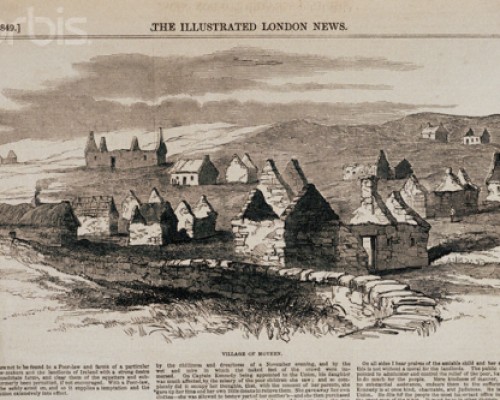 This English journalistic illustration shows the well-forgotten village of Movern (Ireland), circa 1849. This is the kind of devastated landscape that Engels and Burns discovered during their holiday in Ireland in 1856..YSENGRIMUS — In the summer of 1856, in May, Friedrich Engels (1820-1895) and his wife Mary Burns (1822-1863) were on vacation in Ireland. They see, like all holidaymakers, landscapes, hills, forests, pastures, ancient ruins, local colored people, villages, political folklore, a way of life. Obviously, being who they are, they also see the essence of things through the surface of the facts: the inexorable passage of agrarian property from the hands of the old declassed Celtic aristocracy to those of the great Anglo-Scottish bourgeois farmers, under the impulse, openly colonial, of the English government. Back in his penates in Manchester (England), Engels wrote to Karl Marx (1818-1883) and sent him the following postcard of his holidays in Ireland, from one of the founders of historical materialism to another...Manchester on 23 May 1856,Dear Marx,In our tour of Ireland, we travelled from Dublin to Galway on the west coast, then pushed 20 miles further north inland, and then to Limerick, down the Shannon, to Tarbert, Tralee, Killarney, and Dublin again. In total, from 450 to 500 English miles, in the middle of the country of which we have seen about two-thirds. Apart from Dublin, which is to London what Düsseldorf is to Berlin and completely retains its old character as a small residence built entirely in the English style, the whole country, especially the cities, give the same impression as if one were in France or Northern Italy: gendarmes, priests, lawyers, bureaucrats, gentlemen owners, in abundance, and a total absence of any industry. So that it would be difficult to conceive of what all these parasitic plants live on, if the misery of the peasants did not fill the other part of the picture. The "strong measures" are visible at every turn, the government sticks its nose everywhere and of what is called self government, not the slightest trace. Ireland may be regarded as the first English colony, which, because of its proximity, is still governed exactly in the old fashion, and it is already noticeable here that the so-called freedom of English citizens rests on the oppression of the colonies. In no country have I seen so many gendarmes, and the expression of the Prussian gendarme stuffed with schnapps has, among these constabulary [constables] armed with rifles, bayonets, and handcuffs, reached its highest degree of perfection.The ruins are a feature of the country; the oldest date from the fifth and sixth centuries, the most recent from the nineteenth, with all the periods in between. The oldest are only churches, from 1100 – churches and castles, from 1800 – peasants' houses. Throughout the West, but especially in the Galway region, the country is covered with these ruined peasant houses, most of which have only been abandoned since 1846. I never thought that a famine could be such a tangible reality. Entire villages are empty and, among them, the sumptuous parks of small landlords who alone still reside there; lawyers for the most part. Famine, emigration and clearances [the eviction of the peasants] have accomplished this work at the same time. You don't even see cattle in the fields. The country is an absolute desert, which no one wants. In County Clare, south of Galway, things are a little better, there are cattle, and the hills, towards Limerick, are admirably well cultivated, especially by Scottish farmers; The ruins have been cleared and the countryside has an aspect of bourgeois prosperity. In the south-west, the country is hilly and marshy, but there are also wonderful and lush forest massifs, and still beautiful pastures, especially in Tipperary; and at the Dublin approaches lie land whose appearance indicates that it is passing into the hands of the big farmers.This country was totally devastated by the wars of conquest of the English, from 1100 until 1850 (because the wars and sieges were basically prolonged all this time). And most of the ruins are the effect of these wars. These are the causes that have given the people their special character and among other things the Irish national fanaticism of these guys, who no longer feel at home in their own country. Irland for the Saxon! [Ireland to the Saxons!]. That is what is happening. The Irishman knows that he cannot compete with the Englishman who arrives with superior means in every respect; Emigration will continue, until the dominant, and even almost exclusive, Celtic character of the population has been lost. How many times have the Irish tried to achieve something, and each time they have been crushed on the political and industrial terrain. They have been reduced, artificially, by consequent oppression, to the state of a nation composed entirely of mouths, whose notorious vocation is at present to supply England, America, Australia etc., with prostitutes, day labourers, mackerel, tricksters, crooks, beggars and other scum. This decline is visible even in the aristocracy. The landowners, everywhere else gentrified, are here in the most complete panad.Huge and beautiful parks surround their mansions, but all around is the desert and no one knows where to get money. These funny guys are to die of laughter. Of mixed blood, these great vigorous and handsome fellows for the most part, who all wear huge moustaches under a formidable Roman nose and give themselves the air of retired colonels spend their time running the country in search of all possible and imaginable pleasures, and when one inquires, they do not have a valiant penny, have engaged to their last shirt and live in fear of the Encumbered Estates Court.As for the methods of the English government of this country – methods of repression and corruption put into practice by England long before Bonaparte's experiments in this matter – it will be for next time, if you do not come here yourself. What about?Your F. E.(MARX – ENGELS, CORRESPONDANCE, Éditions du Progrès, Moscow, 1981, pp 86-88 – quoted directly from the book]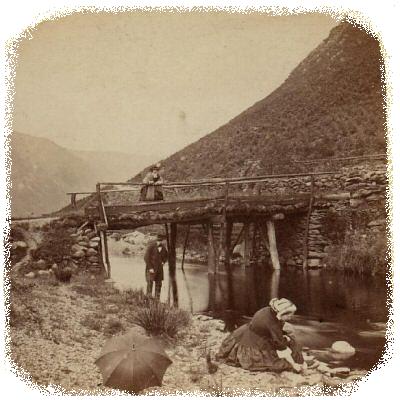 This Irish photo, dating from 1860, did not accompany Engels' letter but sketches very well what he evokes there. This bridge was actually further east of the area visited by Engels and Burns.Translation on English by Claudio Buttinelli – RomaLe vacanze in Irlanda di uno dei fondatori del materialismo storico (1856) Per annullare l'iscrizione a questo elenco robertbibeau@hotmail.comQuesto articolo è disponibile sul webmagazine: http://www.les7duquebec.netSu: https://les7duquebec.net/archives/183750                                               17.3.2023Questa illustrazione giornalistica inglese mostra il villaggio ben dimenticato di Movern (Irlanda), intorno al 1849. Questo è il tipo di paesaggio devastato che Engels e Burns scoprirono durante la loro vacanza in Irlanda nel 1856.YSENGRIMUS — Nell'estate del 1856, a maggio, Friedrich Engels (1820-1895) e sua moglie Mary Burns (1822-1863) erano in vacanza in Irlanda. Vedono, come tutti i vacanzieri, paesaggi, colline, foreste, pascoli, antiche rovine, gente di colore locale, villaggi, folklore politico, uno stile di vita. Ovviamente, essendo quello che sono, vedono l'essenza delle cose anche attraverso la superficie dei fatti: l'inesorabile passaggio della proprietà agraria dalle mani della vecchia aristocrazia celtica declassata a quelle dei grandi agricoltori borghesi anglo-scozzesi, sotto l'impulso, apertamente coloniale, del governo inglese. Tornato nei suoi penati a Manchester (Inghilterra), Engels scrisse a Karl Marx (1818-1883) e gli inviò la seguente cartolina delle sue vacanze in Irlanda, da uno dei fondatori del materialismo storico a un altro...Manchester il 23 maggio 1856,Caro Marx,Nel nostro tour dell'Irlanda, abbiamo viaggiato da Dublino a Galway sulla costa occidentale, poi ci siamo spinti 20 miglia più a nord nell'entroterra, e poi a Limerick, lungo lo Shannon, a Tarbert, Tralee, Killarney e di nuovo Dublino. In totale, da 450 a 500 miglia inglesi, nel mezzo del paese di cui abbiamo visto circa due terzi. A parte Dublino, che è per Londra ciò che Düsseldorf è per Berlino e conserva completamente il suo antico carattere di piccola residenza costruita interamente in stile inglese, tutto il paese, soprattutto le città, danno la stessa impressione che si avesse in Francia o nel Nord Italia: gendarmi, preti, avvocati, burocrati, signori proprietari, in abbondanza, e una totale assenza di qualsiasi industria. Così che sarebbe difficile concepire di cosa vivono tutte queste piante parassite, se la miseria dei contadini non riempisse l'altra parte del quadro. Le "misure forti" sono visibili ad ogni piè sospinto, il governo ficca il naso ovunque e di quello che si chiama autogoverno, non la minima traccia. L'Irlanda può essere considerata come la prima colonia inglese, che, a causa della sua vicinanza, è ancora governata esattamente alla vecchia maniera, ed è già evidente qui che la cosiddetta libertà dei cittadini inglesi si basa sull'oppressione delle colonie. In nessun paese ho visto così tanti gendarmi, e l'espressione del gendarme prussiano imbottito di grappa, tra questi poliziotti armati di fucili, baionette e manette, ha raggiunto il suo più alto grado di perfezione.Le rovine sono una caratteristica del paese; le più antiche risalgono al V e VI secolo, le più recenti al XIX, con tutti i periodi intermedi. Le più antiche sono solo chiese, dal 1100 – chiese e castelli, dal 1800 – case contadine. In tutto l'Occidente, ma soprattutto nella regione di Galway, il paese è coperto da queste case contadine in rovina, la maggior parte delle quali sono state abbandonate solo dal 1846. Non avrei mai pensato che una carestia potesse essere una realtà così tangibile. Interi villaggi sono vuoti e, tra questi, i sontuosi parchi di piccoli proprietari che vi risiedono ancora; avvocati per la maggior parte. La carestia, l'emigrazione e gli sgomberi [lo sfratto dei contadini] hanno compiuto questo lavoro allo stesso tempo. Non si vede nemmeno il bestiame nei campi. Il paese è un deserto assoluto, che nessuno vuole. Nella contea di Clare, a sud di Galway, le cose vanno un po' meglio, ci sono bovini, e le colline, verso Limerick, sono mirabilmente ben coltivate, soprattutto dagli agricoltori scozzesi; Le rovine sono state ripulite e la campagna ha un aspetto di prosperità borghese. Nel sud-ovest, il paese è collinare e paludoso, ma ci sono anche meravigliosi e rigogliosi massicci forestali, e ancora bellissimi pascoli, soprattutto a Tipperary; e agli approcci di Dublino si trovano terreni il cui aspetto indica che sta passando nelle mani dei grandi agricoltori.Questo paese fu totalmente devastato dalle guerre di conquista degli inglesi, dal 1100 fino al 1850 (perché le guerre e gli assedi furono sostanzialmente prolungati per tutto questo tempo). E la maggior parte delle rovine sono l'effetto di queste guerre. Queste sono le cause che hanno dato alla gente il suo carattere speciale e tra le altre cose il fanatismo nazionale irlandese di questi ragazzi, che non si sentono più a casa nel loro paese. L'Irlanda per i sassoni! [L'Irlanda ai Sassoni!]. Questo è ciò che sta accadendo. L'irlandese sa che non può competere con l'inglese che arriva con mezzi superiori sotto ogni aspetto; L'emigrazione continuerà, fino a quando il carattere celtico, e persino quasi esclusivo, della popolazione non sarà stato perso. Quante volte gli irlandesi hanno cercato di ottenere qualcosa, e ogni volta sono stati schiacciati sul terreno politico e industriale. Sono stati ridotti, artificialmente, dalla conseguente oppressione, allo stato di una nazione composta interamente di bocche, la cui famigerata vocazione è attualmente quella di rifornire l'Inghilterra, l'America, l'Australia, ecc., con prostitute, lavoratori a giornata, sgombri, imbroglioni, truffatori, mendicanti e altra feccia. Questo declino è visibile anche nell'aristocrazia. I proprietari terrieri, ovunque gentrificati, sono qui nella panad più completa.Parchi enormi e belli circondano le loro dimore, ma tutto intorno c'è il deserto e nessuno sa dove trovare i soldi. Questi ragazzi divertenti devono morire dalle risate. Di sangue misto, questi grandi tipi vigorosi e belli per la maggior parte, che portano tutti enormi baffi sotto un formidabile naso romano e si danno l'aria di colonnelli in pensione passano il loro tempo a governare il paese alla ricerca di tutti i piaceri possibili e immaginabili, e quando si indaga, non hanno un penny valoroso, si sono fidanzati fino all'ultima camicia e vivono nella paura della Corte degli Stati Gravati.Per quanto riguarda i metodi del governo inglese di questo paese – metodi di repressione e corruzione messi in pratica dall'Inghilterra molto prima degli esperimenti di Bonaparte in materia – sarà per la prossima volta, se non verrete qui voi stessi. E?Il tuo F. E.(MARX – ENGELS, CORRISPONDENZA, Éditions du Progrès, Mosca, 1981, pp 86-88 – citato direttamente dal libro]Questa foto irlandese, risalente al 1860, non accompagnava la lettera di Engels, ma abbozza molto bene ciò che egli evoca lì. Questo ponte era in realtà più ad est dell'area visitata da Engels e Burns.Traduzione in italiano di Claudio Buttinelli – Roma -Las vacaciones en Irlanda de uno de los fundadores del materialismo histórico (1856)Para darse de baja de esta lista robertbibeau@hotmail.com                                               17.3.2023Este artículo está disponible en la revista web: http://www.les7duquebec.netEn: https://les7duquebec.net/archives/183750Esta ilustración periodística inglesa muestra el pueblo olvidado de Movern (Irlanda), alrededor de 1849. Este es el tipo de paisaje devastado que Engels y Burns descubrieron durante sus vacaciones en Irlanda en 1856..YSENGRIMUS —En el verano de 1856, en mayo, Friedrich Engels (1820-1895) y su esposa Mary Burns (1822-1863) estaban de vacaciones en Irlanda. Ellos ven, como todos los turistas, paisajes, colinas, bosques, pastos, ruinas antiguas, gente de color local, pueblos, folclore político, una forma de vida. Obviamente, siendo quienes son, también ven la esencia de las cosas a través de la superficie de los hechos: el paso inexorable de la propiedad agraria de las manos de la vieja aristocracia celta desclasada a las de los grandes agricultores burgueses anglo-escoceses, bajo el impulso, abiertamente colonial, del gobierno inglés. De vuelta en sus penates en Manchester (Inglaterra), Engels escribió a Karl Marx (1818-1883) y le envió la siguiente postal de sus vacaciones en Irlanda, de uno de los fundadores del materialismo histórico a otro...Manchester el 23 de mayo de 1856,Querido Marx,En nuestro recorrido por Irlanda, viajamos de Dublín a Galway en la costa oeste, luego empujamos 20 millas más al norte hacia el interior, y luego a Limerick, por el Shannon, a Tarbert, Tralee, Killarney y Dublín nuevamente. En total, de 450 a 500 millas inglesas, en el centro del país del cual hemos visto alrededor de dos tercios. Aparte de Dublín, que es a Londres lo que Düsseldorf es a Berlín y conserva completamente su antiguo carácter de pequeña residencia construida completamente en el estilo inglés, todo el país, especialmente las ciudades, dan la misma impresión que si uno estuviera en Francia o en el norte de Italia: gendarmes, sacerdotes, abogados, burócratas, caballeros propietarios, en abundancia, y una ausencia total de cualquier industria. De modo que sería difícil concebir de qué viven todas estas plantas parásitas, si la miseria de los campesinos no llenara la otra parte del cuadro. Las "medidas fuertes" son visibles a cada paso, el gobierno mete la nariz por todas partes y de lo que se llama autogobierno, ni el más mínimo rastro. Irlanda puede ser considerada como la primera colonia inglesa, que, debido a su proximidad, todavía se gobierna exactamente a la antigua usanza, y ya es notable aquí que la llamada libertad de los ciudadanos ingleses se basa en la opresión de las colonias. En ningún país he visto tantos gendarmes, y la expresión del gendarme prusiano relleno de aguardiente ha alcanzado, entre estos policías armados con rifles, bayonetas y esposas, su más alto grado de perfección.Las ruinas son una característica del país; la más antigua data de los siglos V y VI, la más reciente del XIX, con todos los períodos intermedios. Las más antiguas son solo iglesias, de 1100 – iglesias y castillos, de 1800 – casas de campesinos. En todo el oeste, pero especialmente en la región de Galway, el país está cubierto de estas casas campesinas en ruinas, la mayoría de las cuales solo han sido abandonadas desde 1846. Nunca pensé que una hambruna podría ser una realidad tan tangible. Pueblos enteros están vacíos y, entre ellos, los suntuosos parques de pequeños terratenientes que son los únicos que aún residen allí; abogados en su mayor parte. El hambre, la emigración y la destala [el desalojo de los campesinos] han logrado este trabajo al mismo tiempo. Ni siquiera ves ganado en los campos. El país es un desierto absoluto, que nadie quiere. En el condado de Clare, al sur de Galway, las cosas están un poco mejor, hay ganado, y las colinas, hacia Limerick, están admirablemente bien cultivadas, especialmente por los agricultores escoceses; Las ruinas han sido limpiadas y el campo tiene un aspecto de prosperidad burguesa. En el suroeste, el país es montañoso y pantanoso, pero también hay maravillosos y exuberantes macizos forestales, y todavía hermosos pastos, especialmente en Tipperary; y en los accesos de Dublín se encuentran tierras cuya apariencia indica que está pasando a manos de los grandes agricultores.Este país fue totalmente devastado por las guerras de conquista de los ingleses, desde 1100 hasta 1850 (porque las guerras y asedios se prolongaron básicamente todo este tiempo). Y la mayoría de las ruinas son el efecto de estas guerras. Estas son las causas que han dado a la gente su carácter especial y, entre otras cosas, el fanatismo nacional irlandés de estos tipos, que ya no se sienten como en casa en su propio país. ¡Irlanda para los sajones! [¡Irlanda a los sajones!]. Eso es lo que está sucediendo. El irlandés sabe que no puede competir con el inglés que llega con medios superiores en todos los aspectos; La emigración continuará, hasta que se haya perdido el carácter celta dominante, e incluso casi exclusivo, de la población. ¿Cuántas veces los irlandeses han intentado lograr algo, y cada vez han sido aplastados en el terreno político e industrial? Han sido reducidos, artificialmente, por la consiguiente opresión, al estado de una nación compuesta enteramente de bocas, cuya notoria vocación es actualmente abastecer a Inglaterra, Estados Unidos, Australia, etc., con prostitutas, jornaleros, caballas, embaucadores, ladrones, mendigos y otra escoria. Este declive es visible incluso en la aristocracia. Los terratenientes, en todas partes gentrificados, están aquí en la panada más completa.Enormes y hermosos parques rodean sus mansiones, pero todo alrededor es el desierto y nadie sabe dónde conseguir dinero. Estos tipos graciosos van a morir de risa. De sangre mixta, estos grandes tipos vigorosos y guapos en su mayor parte, que llevan enormes bigotes bajo una formidable nariz romana y se dan el aire de coroneles retirados pasan su tiempo dirigiendo el país en busca de todos los placeres posibles e imaginables, y cuando uno pregunta, no tienen un centavo valiente, se han comprometido con su última camisa y viven con miedo del Tribunal de Sucesiones Gravadas.En cuanto a los métodos del gobierno inglés de este país, métodos de represión y corrupción puestos en práctica por Inglaterra mucho antes de los experimentos de Bonaparte en este asunto, será para la próxima vez, si usted no viene aquí. ¿Qué dices?Su F. E.(MARX – ENGELS, CORRESPONDANCE, Éditions du Progrès, Moscú, 1981, pp 86-88 – citado directamente del libro]Esta foto irlandesa, que data de 1860, no acompañó la carta de Engels, pero esboza muy bien lo que evoca allí. Este puente estaba en realidad más al este del área visitada por Engels y Burns.Traduccion en espanol por Claudio Buttinelli – Roma